1. pielikums  (Iepirkuma identifikācijas Nr. ĀND 2016/204)tehniskā specifikācijaPROJEKTĒŠANAS UZDEVUMSSaistītos dokumentus skatīt vietnē:https://failiem.lv/u/24e27rpy2. pielikums  (Iepirkuma identifikācijas Nr. ĀND 2016/204)PIETEIKUMS Iepirkuma Identifikācijas Nr. ____Ādažu novada domes Iepirkuma komisijaiSaskaņā ar Nolikumu es apakšā parakstījies apliecinu, ka:___________________________ (pretendenta nosaukums) piekrīt Nolikuma noteikumiem un garantē Nolikuma un tā pielikumu prasību izpildi. Noteikumi ir skaidri un saprotami;pievienotie dokumenti veido šo piedāvājumu;šis piedāvājums ir spēkā 90 (deviņdesmit) kalendārās dienas no piedāvājuma atvēršanas sanāksmes.Ar šo apliecinām, ka visa piedāvājumā iesniegtā informācija ir patiesa.Z.v.3. pielikums (Iepirkuma identifikācijas Nr. ĀND 2016/204)PRETENDENTA PIEREDZES APRAKSTS4. pielikums (Iepirkuma identifikācijas Nr. ĀND 2016/204)SPECIĀLISTU SARAKSTS* norāda, vai piesaistītais speciālists ir: A pretendenta (piegādātāju apvienības) būvkomersantu reģistrā reģistrētais resurssB apakšuzņēmēja – komersanta būvkomersantu reģistrā reģistrētais resurssC apakšuzņēmējs – persona, kurai ir pastāvīgās prakses tiesības un kas tiks piesaistīta uz atsevišķa līguma pamata konkrētā līguma izpildē.** norāda, uz kāda līguma pamata speciālists ir piesaistīts personai, kuru pārstāv:D darba līgumsE uzņēmuma līgumsF cits (norādīt, kāds)5. pielikums (Iepirkuma identifikācijas Nr. ĀND 2016/204)Informācija par [SPECIĀLISTA NOSAUKUMS, VĀRDS UN UZVĀRDS] pieredziAr šo es <Vārds, uzvārds> apliecinu, ka augstākminētais patiesi atspoguļo manu pieredzi, kā arī nepastāv šķēršļi kādēļ es nevarētu piedalīties iepirkuma „________________________________________” (Identifikācijas Nr. ĀND 2016/52), veicot <šādus darbus>, gadījumā, ja pretendentam tiek piešķirtas tiesības slēgt iepirkuma līgumu un iepirkuma līgums tiek noslēgts.6. pielikums (Iepirkuma identifikācijas Nr. ĀND 2016/204)SpeciālistaAPLIECINĀJUMSAr šo es, <vārds, uzvārds>, apņemos saskaņā ar <pretendenta nosaukums, reģistrācijas numurs un adrese> piedāvājumu pasūtītāja izsludinātajam iepirkumam „_________________________________” (Identifikācijas Nr. ĀND 2016/204) kā <speciālista specialitāte> veikt <speciālista izpildāmo darbu apraksts>, gadījumā, ja pretendentam tiek piešķirtas tiesības slēgt iepirkuma līgumu un iepirkuma līgums tiek noslēgts. (Sertificētā speciālista paraksta atšifrējums)                                                                         	       (paraksts)7. pielikums (Iepirkuma identifikācijas Nr. ĀND 2016/88)IZZIŅA PAR APAKŠUZŅĒMĒJIEMAr šo [pretendenta nosaukums, reģistrācijas numurs un juridiskā adrese] apliecina, ka Ādažu novada domes izsludinātā iepirkuma „_______________________” (Identifikācijas Nr. ĀND 2016/204) ietvaros veicamo pakalpojumu izpildes laikā pretendenta paša resursiem veicamo pakalpojumu apjoms sastāda ___ % no kopējā apjoma, apakšuzņēmējiem nododamo pakalpojumu apjoms sastāda ___ % no kopējā apjoma.Pieaicinātie apakšuzņēmēji:1. ________________ veiks  ____________________ , kas sastāda  ___ % (finansiālā vērtība) no kopējās līguma vērtības;     (apakšuzņēmēja nosaukums)            (darbu veids- nododamā līguma daļa)2. ________________  veiks  ____________________ , kas sastāda  ___ % (finansiālā vērtība) no kopējās līguma vērtības;     (apakšuzņēmēja nosaukums)             (darbu veids- nododamā līguma daļa)3. …8. pielikums (Iepirkuma identifikācijas Nr. ĀND 2016/204)APAKŠUZŅĒMĒJA APLIECINĀJUMSAr šo [apakšuzņēmēja nosaukums, reģistrācijas numurs un juridiskā adrese] apliecina, ka, ja pretendents [nosaukums, reģistrācijas numurs un juridiskā adrese] tiks atzīts par uzvarētāju iepirkumā „_____________________________” (iepirkuma identifikācijas Nr. ĀND 2016/204), mūsu sabiedrība kā apakšuzņēmējs apņemas veikt šādus darbus saskaņā ar nolikuma tehnisko specifikāciju: ____________________________________________________________________________.    z.v.9. pielikums (Iepirkuma identifikācijas Nr. ĀND 2016/204)FINANŠU PIEDĀVĀJUMA FORMAIESNIEDZĒJSIESNIEDZĒJA KONTAKTPERSONAFINANŠU PEIDĀVĀJUMS    z.v.Objekta nosaukumsObjekta nosaukums“Attekas ielas turpinājuma, savienojuma ar Pirmo ielu un siltumtrases no katlu mājas Attekas ielā 43 līdz Gaujas ielai 16 izbūve Ādažos.”“Attekas ielas turpinājuma, savienojuma ar Pirmo ielu un siltumtrases no katlu mājas Attekas ielā 43 līdz Gaujas ielai 16 izbūve Ādažos.”“Attekas ielas turpinājuma, savienojuma ar Pirmo ielu un siltumtrases no katlu mājas Attekas ielā 43 līdz Gaujas ielai 16 izbūve Ādažos.”“Attekas ielas turpinājuma, savienojuma ar Pirmo ielu un siltumtrases no katlu mājas Attekas ielā 43 līdz Gaujas ielai 16 izbūve Ādažos.”“Attekas ielas turpinājuma, savienojuma ar Pirmo ielu un siltumtrases no katlu mājas Attekas ielā 43 līdz Gaujas ielai 16 izbūve Ādažos.”1.Zemesgabala kadastra Nr.Shēma Nr.1 “Attekas ielas turpinājums. Pirmās ielas atzars. Stāvlaukums”: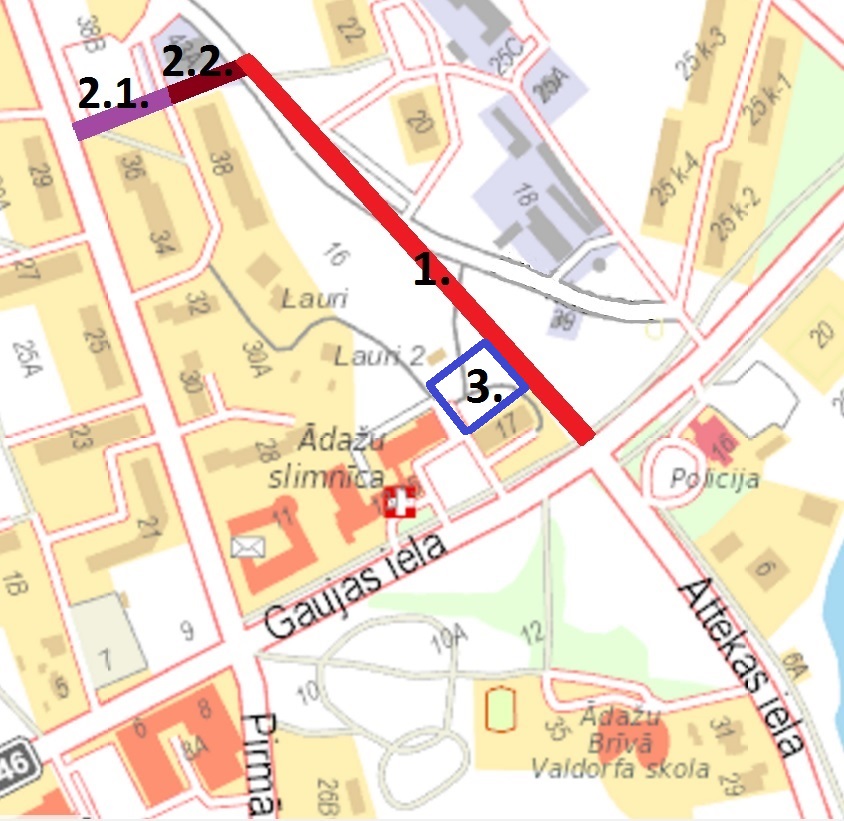 posms ar apzīmējumu “1.“ ir Attekas ielas turpinājums un tas atrodas zemes vienībā ar kadastra Nr. 80440070385;posmi ar apzīmējumu “2.1.“ un “2.2.” ir Pirmās ielas atzars un tie atrodas zemes vienību robežās ar kadastra Nr. 80440070517 un Nr. 80440070470;laukums ar apzīmējumu “3.” ir zemes vienības ar kadastra Nr. 80440070385 daļa; laukuma robežas sakrīt ar zemes vienības Attekas iela 16 detālplānojumā izdalītā zemes gabala ar apzīmējumu “2.DzM.848” robežām;visu norādīto zemes vienību īpašnieks – Ādažu novada dome.Shēma Nr.2 “Siltumtrase”: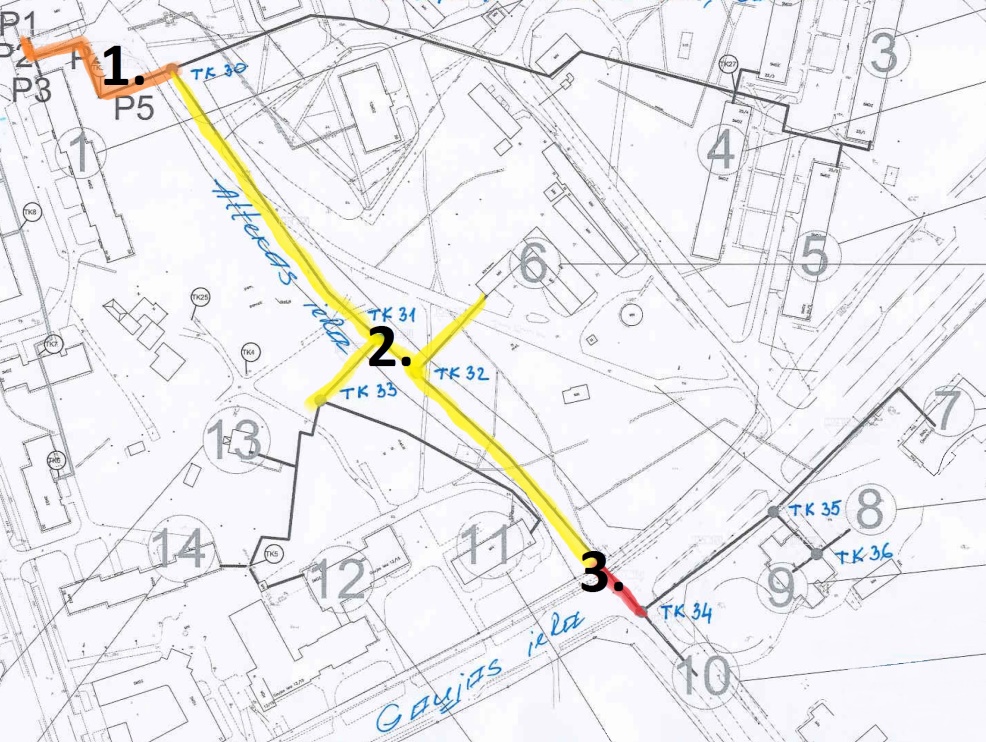 1)	posms ar apzīmējumu “1.“ ir pārbūvējamais siltumtrases posms no katlu mājas (Attekas iela 43, Ādaži) līdz siltumkamerai TK30 (Attekas iela 16, Ādaži);2)	posms ar apzīmējumu “2.“ ir jaunbūvējamā siltumtrase gar Attekas ielu (Attekas iela 16, Ādaži; zemes vienība ar kadastra Nr. 80440070385) no siltumkameras TK 30 līdz Gaujas ielai (iekļaujot atzaru no siltumkameras TK31 līdz siltumkamerai TK33 un atzaru no siltumkameras TK32 līdz projektējamai skolai Attekas ielā 16);3)  posms ar apzīmējumu “3.” ir jaunbūvējamā siltumtrase, kura tiek izbūvēta zem Gaujas ielas līdz siltumkamerai TK34, ieskaitot pašas  siltumkameras TK34 izbūvi (Gaujas iela 16, Ādaži); zem Gaujas ielas siltumtrase tiek ievietota čaulā, kura tiks ierīkota Gaujas ielas A pārbūves projekta realizācijas laikā. Shēma Nr.1 “Attekas ielas turpinājums. Pirmās ielas atzars. Stāvlaukums”:posms ar apzīmējumu “1.“ ir Attekas ielas turpinājums un tas atrodas zemes vienībā ar kadastra Nr. 80440070385;posmi ar apzīmējumu “2.1.“ un “2.2.” ir Pirmās ielas atzars un tie atrodas zemes vienību robežās ar kadastra Nr. 80440070517 un Nr. 80440070470;laukums ar apzīmējumu “3.” ir zemes vienības ar kadastra Nr. 80440070385 daļa; laukuma robežas sakrīt ar zemes vienības Attekas iela 16 detālplānojumā izdalītā zemes gabala ar apzīmējumu “2.DzM.848” robežām;visu norādīto zemes vienību īpašnieks – Ādažu novada dome.Shēma Nr.2 “Siltumtrase”:1)	posms ar apzīmējumu “1.“ ir pārbūvējamais siltumtrases posms no katlu mājas (Attekas iela 43, Ādaži) līdz siltumkamerai TK30 (Attekas iela 16, Ādaži);2)	posms ar apzīmējumu “2.“ ir jaunbūvējamā siltumtrase gar Attekas ielu (Attekas iela 16, Ādaži; zemes vienība ar kadastra Nr. 80440070385) no siltumkameras TK 30 līdz Gaujas ielai (iekļaujot atzaru no siltumkameras TK31 līdz siltumkamerai TK33 un atzaru no siltumkameras TK32 līdz projektējamai skolai Attekas ielā 16);3)  posms ar apzīmējumu “3.” ir jaunbūvējamā siltumtrase, kura tiek izbūvēta zem Gaujas ielas līdz siltumkamerai TK34, ieskaitot pašas  siltumkameras TK34 izbūvi (Gaujas iela 16, Ādaži); zem Gaujas ielas siltumtrase tiek ievietota čaulā, kura tiks ierīkota Gaujas ielas A pārbūves projekta realizācijas laikā. Shēma Nr.1 “Attekas ielas turpinājums. Pirmās ielas atzars. Stāvlaukums”:posms ar apzīmējumu “1.“ ir Attekas ielas turpinājums un tas atrodas zemes vienībā ar kadastra Nr. 80440070385;posmi ar apzīmējumu “2.1.“ un “2.2.” ir Pirmās ielas atzars un tie atrodas zemes vienību robežās ar kadastra Nr. 80440070517 un Nr. 80440070470;laukums ar apzīmējumu “3.” ir zemes vienības ar kadastra Nr. 80440070385 daļa; laukuma robežas sakrīt ar zemes vienības Attekas iela 16 detālplānojumā izdalītā zemes gabala ar apzīmējumu “2.DzM.848” robežām;visu norādīto zemes vienību īpašnieks – Ādažu novada dome.Shēma Nr.2 “Siltumtrase”:1)	posms ar apzīmējumu “1.“ ir pārbūvējamais siltumtrases posms no katlu mājas (Attekas iela 43, Ādaži) līdz siltumkamerai TK30 (Attekas iela 16, Ādaži);2)	posms ar apzīmējumu “2.“ ir jaunbūvējamā siltumtrase gar Attekas ielu (Attekas iela 16, Ādaži; zemes vienība ar kadastra Nr. 80440070385) no siltumkameras TK 30 līdz Gaujas ielai (iekļaujot atzaru no siltumkameras TK31 līdz siltumkamerai TK33 un atzaru no siltumkameras TK32 līdz projektējamai skolai Attekas ielā 16);3)  posms ar apzīmējumu “3.” ir jaunbūvējamā siltumtrase, kura tiek izbūvēta zem Gaujas ielas līdz siltumkamerai TK34, ieskaitot pašas  siltumkameras TK34 izbūvi (Gaujas iela 16, Ādaži); zem Gaujas ielas siltumtrase tiek ievietota čaulā, kura tiks ierīkota Gaujas ielas A pārbūves projekta realizācijas laikā. Shēma Nr.1 “Attekas ielas turpinājums. Pirmās ielas atzars. Stāvlaukums”:posms ar apzīmējumu “1.“ ir Attekas ielas turpinājums un tas atrodas zemes vienībā ar kadastra Nr. 80440070385;posmi ar apzīmējumu “2.1.“ un “2.2.” ir Pirmās ielas atzars un tie atrodas zemes vienību robežās ar kadastra Nr. 80440070517 un Nr. 80440070470;laukums ar apzīmējumu “3.” ir zemes vienības ar kadastra Nr. 80440070385 daļa; laukuma robežas sakrīt ar zemes vienības Attekas iela 16 detālplānojumā izdalītā zemes gabala ar apzīmējumu “2.DzM.848” robežām;visu norādīto zemes vienību īpašnieks – Ādažu novada dome.Shēma Nr.2 “Siltumtrase”:1)	posms ar apzīmējumu “1.“ ir pārbūvējamais siltumtrases posms no katlu mājas (Attekas iela 43, Ādaži) līdz siltumkamerai TK30 (Attekas iela 16, Ādaži);2)	posms ar apzīmējumu “2.“ ir jaunbūvējamā siltumtrase gar Attekas ielu (Attekas iela 16, Ādaži; zemes vienība ar kadastra Nr. 80440070385) no siltumkameras TK 30 līdz Gaujas ielai (iekļaujot atzaru no siltumkameras TK31 līdz siltumkamerai TK33 un atzaru no siltumkameras TK32 līdz projektējamai skolai Attekas ielā 16);3)  posms ar apzīmējumu “3.” ir jaunbūvējamā siltumtrase, kura tiek izbūvēta zem Gaujas ielas līdz siltumkamerai TK34, ieskaitot pašas  siltumkameras TK34 izbūvi (Gaujas iela 16, Ādaži); zem Gaujas ielas siltumtrase tiek ievietota čaulā, kura tiks ierīkota Gaujas ielas A pārbūves projekta realizācijas laikā. Shēma Nr.1 “Attekas ielas turpinājums. Pirmās ielas atzars. Stāvlaukums”:posms ar apzīmējumu “1.“ ir Attekas ielas turpinājums un tas atrodas zemes vienībā ar kadastra Nr. 80440070385;posmi ar apzīmējumu “2.1.“ un “2.2.” ir Pirmās ielas atzars un tie atrodas zemes vienību robežās ar kadastra Nr. 80440070517 un Nr. 80440070470;laukums ar apzīmējumu “3.” ir zemes vienības ar kadastra Nr. 80440070385 daļa; laukuma robežas sakrīt ar zemes vienības Attekas iela 16 detālplānojumā izdalītā zemes gabala ar apzīmējumu “2.DzM.848” robežām;visu norādīto zemes vienību īpašnieks – Ādažu novada dome.Shēma Nr.2 “Siltumtrase”:1)	posms ar apzīmējumu “1.“ ir pārbūvējamais siltumtrases posms no katlu mājas (Attekas iela 43, Ādaži) līdz siltumkamerai TK30 (Attekas iela 16, Ādaži);2)	posms ar apzīmējumu “2.“ ir jaunbūvējamā siltumtrase gar Attekas ielu (Attekas iela 16, Ādaži; zemes vienība ar kadastra Nr. 80440070385) no siltumkameras TK 30 līdz Gaujas ielai (iekļaujot atzaru no siltumkameras TK31 līdz siltumkamerai TK33 un atzaru no siltumkameras TK32 līdz projektējamai skolai Attekas ielā 16);3)  posms ar apzīmējumu “3.” ir jaunbūvējamā siltumtrase, kura tiek izbūvēta zem Gaujas ielas līdz siltumkamerai TK34, ieskaitot pašas  siltumkameras TK34 izbūvi (Gaujas iela 16, Ādaži); zem Gaujas ielas siltumtrase tiek ievietota čaulā, kura tiks ierīkota Gaujas ielas A pārbūves projekta realizācijas laikā. 2.Ielas adreseShēmā Nr.1:posms ar apzīmējumu “1.“ – Attekas iela (Attekas iela 16), Ādaži, Ādažu novads;posmi ar apzīmējumu “2.1.“ un “2.2.” – Pirmā iela (atzars starp Pirmo ielu 38 un Attekas ielu 43A), Ādaži, Ādažu novads.laukums ar apzīmējumu “3.” – Attekas iela 16, “2.DzM.848”, Ādaži, Ādažu novads.Shēmā Nr.1:posms ar apzīmējumu “1.“ – Attekas iela (Attekas iela 16), Ādaži, Ādažu novads;posmi ar apzīmējumu “2.1.“ un “2.2.” – Pirmā iela (atzars starp Pirmo ielu 38 un Attekas ielu 43A), Ādaži, Ādažu novads.laukums ar apzīmējumu “3.” – Attekas iela 16, “2.DzM.848”, Ādaži, Ādažu novads.Shēmā Nr.1:posms ar apzīmējumu “1.“ – Attekas iela (Attekas iela 16), Ādaži, Ādažu novads;posmi ar apzīmējumu “2.1.“ un “2.2.” – Pirmā iela (atzars starp Pirmo ielu 38 un Attekas ielu 43A), Ādaži, Ādažu novads.laukums ar apzīmējumu “3.” – Attekas iela 16, “2.DzM.848”, Ādaži, Ādažu novads.Shēmā Nr.1:posms ar apzīmējumu “1.“ – Attekas iela (Attekas iela 16), Ādaži, Ādažu novads;posmi ar apzīmējumu “2.1.“ un “2.2.” – Pirmā iela (atzars starp Pirmo ielu 38 un Attekas ielu 43A), Ādaži, Ādažu novads.laukums ar apzīmējumu “3.” – Attekas iela 16, “2.DzM.848”, Ādaži, Ādažu novads.Shēmā Nr.1:posms ar apzīmējumu “1.“ – Attekas iela (Attekas iela 16), Ādaži, Ādažu novads;posmi ar apzīmējumu “2.1.“ un “2.2.” – Pirmā iela (atzars starp Pirmo ielu 38 un Attekas ielu 43A), Ādaži, Ādažu novads.laukums ar apzīmējumu “3.” – Attekas iela 16, “2.DzM.848”, Ādaži, Ādažu novads.3.Būvniecības veids, saskaņā ar MK noteikumiem Nr.633 „Autoceļu un ielu būvnoteikumi"Būvniecība.Būvniecība.Būvniecība.Būvniecība.Būvniecība.3.Būvniecības veids, saskaņā ar MK noteikumiem Nr.633 „Autoceļu un ielu būvnoteikumi"Jauna būvniecībaPārbūveAtjaunošanaNojaukšanaNojaukšana3.Būvniecības veids, saskaņā ar MK noteikumiem Nr.633 „Autoceļu un ielu būvnoteikumi"XX3.Būvniecības veids, saskaņā ar MK noteikumiem Nr.633 „Autoceļu un ielu būvnoteikumi"4.Būvprojekta projektēšanas un būvniecības kārtasBūvprojekts tiek sadalīts 2 kārtās (kuras tiek projektētas atsevišķos sējumos):1.kārta – siltumtrase no katlu mājas līdz siltumkamerai TK34 (shēmā Nr.2 posmi ar apzīmējumu 1., 2. un 3.);2.kārta - Attekas ielas turpinājums un Pirmās ielas atzars (shēmā Nr.1 posmi ar apzīmējumu “1”., “2.1.” un “2.2.”);3.kārta – stāvlaukums (shēmā Nr.1 laukums ar apzīmējumu “3.”).Būvprojekts tiek sadalīts 2 kārtās (kuras tiek projektētas atsevišķos sējumos):1.kārta – siltumtrase no katlu mājas līdz siltumkamerai TK34 (shēmā Nr.2 posmi ar apzīmējumu 1., 2. un 3.);2.kārta - Attekas ielas turpinājums un Pirmās ielas atzars (shēmā Nr.1 posmi ar apzīmējumu “1”., “2.1.” un “2.2.”);3.kārta – stāvlaukums (shēmā Nr.1 laukums ar apzīmējumu “3.”).Būvprojekts tiek sadalīts 2 kārtās (kuras tiek projektētas atsevišķos sējumos):1.kārta – siltumtrase no katlu mājas līdz siltumkamerai TK34 (shēmā Nr.2 posmi ar apzīmējumu 1., 2. un 3.);2.kārta - Attekas ielas turpinājums un Pirmās ielas atzars (shēmā Nr.1 posmi ar apzīmējumu “1”., “2.1.” un “2.2.”);3.kārta – stāvlaukums (shēmā Nr.1 laukums ar apzīmējumu “3.”).Būvprojekts tiek sadalīts 2 kārtās (kuras tiek projektētas atsevišķos sējumos):1.kārta – siltumtrase no katlu mājas līdz siltumkamerai TK34 (shēmā Nr.2 posmi ar apzīmējumu 1., 2. un 3.);2.kārta - Attekas ielas turpinājums un Pirmās ielas atzars (shēmā Nr.1 posmi ar apzīmējumu “1”., “2.1.” un “2.2.”);3.kārta – stāvlaukums (shēmā Nr.1 laukums ar apzīmējumu “3.”).Būvprojekts tiek sadalīts 2 kārtās (kuras tiek projektētas atsevišķos sējumos):1.kārta – siltumtrase no katlu mājas līdz siltumkamerai TK34 (shēmā Nr.2 posmi ar apzīmējumu 1., 2. un 3.);2.kārta - Attekas ielas turpinājums un Pirmās ielas atzars (shēmā Nr.1 posmi ar apzīmējumu “1”., “2.1.” un “2.2.”);3.kārta – stāvlaukums (shēmā Nr.1 laukums ar apzīmējumu “3.”).5.Inženierbūves grupa, funkcija un parametriAttekas iela un Pirmā iela ir 2. grupas inženierbūves. Attekas ielas un Pirmās ielas būvju klasifikācijas kods - 2112. Izbūvējamās Attekas ielas turpinājuma posma garums ~ 270 m (shēma Nr.1, posms ar apzīmējumu “1.”). Izbūvējamā Pirmās ielas atzara posma garums ~40 m (shēma nr.1, posms ar apzīmējumu “2.2.”).Pārbūvējamā Pirmās ielas atzara posma garums ~60 m (shēma nr.1, posms ar apzīmējumu “2.1.”).Izbūvējamā stāvlaukuma zemes gabala platība ir 848 m2 (shēma nr.1, laukums ar apzīmējumu “3.”).Izbūvējamās siltumtrases kopējais garums ~380 m.Attekas iela un Pirmā iela ir 2. grupas inženierbūves. Attekas ielas un Pirmās ielas būvju klasifikācijas kods - 2112. Izbūvējamās Attekas ielas turpinājuma posma garums ~ 270 m (shēma Nr.1, posms ar apzīmējumu “1.”). Izbūvējamā Pirmās ielas atzara posma garums ~40 m (shēma nr.1, posms ar apzīmējumu “2.2.”).Pārbūvējamā Pirmās ielas atzara posma garums ~60 m (shēma nr.1, posms ar apzīmējumu “2.1.”).Izbūvējamā stāvlaukuma zemes gabala platība ir 848 m2 (shēma nr.1, laukums ar apzīmējumu “3.”).Izbūvējamās siltumtrases kopējais garums ~380 m.Attekas iela un Pirmā iela ir 2. grupas inženierbūves. Attekas ielas un Pirmās ielas būvju klasifikācijas kods - 2112. Izbūvējamās Attekas ielas turpinājuma posma garums ~ 270 m (shēma Nr.1, posms ar apzīmējumu “1.”). Izbūvējamā Pirmās ielas atzara posma garums ~40 m (shēma nr.1, posms ar apzīmējumu “2.2.”).Pārbūvējamā Pirmās ielas atzara posma garums ~60 m (shēma nr.1, posms ar apzīmējumu “2.1.”).Izbūvējamā stāvlaukuma zemes gabala platība ir 848 m2 (shēma nr.1, laukums ar apzīmējumu “3.”).Izbūvējamās siltumtrases kopējais garums ~380 m.Attekas iela un Pirmā iela ir 2. grupas inženierbūves. Attekas ielas un Pirmās ielas būvju klasifikācijas kods - 2112. Izbūvējamās Attekas ielas turpinājuma posma garums ~ 270 m (shēma Nr.1, posms ar apzīmējumu “1.”). Izbūvējamā Pirmās ielas atzara posma garums ~40 m (shēma nr.1, posms ar apzīmējumu “2.2.”).Pārbūvējamā Pirmās ielas atzara posma garums ~60 m (shēma nr.1, posms ar apzīmējumu “2.1.”).Izbūvējamā stāvlaukuma zemes gabala platība ir 848 m2 (shēma nr.1, laukums ar apzīmējumu “3.”).Izbūvējamās siltumtrases kopējais garums ~380 m.Attekas iela un Pirmā iela ir 2. grupas inženierbūves. Attekas ielas un Pirmās ielas būvju klasifikācijas kods - 2112. Izbūvējamās Attekas ielas turpinājuma posma garums ~ 270 m (shēma Nr.1, posms ar apzīmējumu “1.”). Izbūvējamā Pirmās ielas atzara posma garums ~40 m (shēma nr.1, posms ar apzīmējumu “2.2.”).Pārbūvējamā Pirmās ielas atzara posma garums ~60 m (shēma nr.1, posms ar apzīmējumu “2.1.”).Izbūvējamā stāvlaukuma zemes gabala platība ir 848 m2 (shēma nr.1, laukums ar apzīmējumu “3.”).Izbūvējamās siltumtrases kopējais garums ~380 m.6.PasūtītājsĀdažu novada domeĀdažu novada domeĀdažu novada domeĀdažu novada domeĀdažu novada dome7.Pasūtītāja pārstāvis, tālr. Nr.Projektu vadītājs Normunds Masaļskis, t.27638568Projektu vadītājs Normunds Masaļskis, t.27638568Projektu vadītājs Normunds Masaļskis, t.27638568Projektu vadītājs Normunds Masaļskis, t.27638568Projektu vadītājs Normunds Masaļskis, t.276385688.Būvprojekta veidsAttekas ielas posmā no Gaujas ielas līdz Pirmās ielas atzaram un Pirmās ielas atzara izbūve, Pirmās ielas atzara pārbūve, stāvlaukuma izbūve, atbilstoši shēmai Nr.1. Siltumtrases jauna atzara izbūve un atsevišķa posma pārbūve, atbilstoši shēmai Nr.2. Attekas ielas posmā no Gaujas ielas līdz Pirmās ielas atzaram un Pirmās ielas atzara izbūve, Pirmās ielas atzara pārbūve, stāvlaukuma izbūve, atbilstoši shēmai Nr.1. Siltumtrases jauna atzara izbūve un atsevišķa posma pārbūve, atbilstoši shēmai Nr.2. Attekas ielas posmā no Gaujas ielas līdz Pirmās ielas atzaram un Pirmās ielas atzara izbūve, Pirmās ielas atzara pārbūve, stāvlaukuma izbūve, atbilstoši shēmai Nr.1. Siltumtrases jauna atzara izbūve un atsevišķa posma pārbūve, atbilstoši shēmai Nr.2. Attekas ielas posmā no Gaujas ielas līdz Pirmās ielas atzaram un Pirmās ielas atzara izbūve, Pirmās ielas atzara pārbūve, stāvlaukuma izbūve, atbilstoši shēmai Nr.1. Siltumtrases jauna atzara izbūve un atsevišķa posma pārbūve, atbilstoši shēmai Nr.2. Attekas ielas posmā no Gaujas ielas līdz Pirmās ielas atzaram un Pirmās ielas atzara izbūve, Pirmās ielas atzara pārbūve, stāvlaukuma izbūve, atbilstoši shēmai Nr.1. Siltumtrases jauna atzara izbūve un atsevišķa posma pārbūve, atbilstoši shēmai Nr.2. 8.1.Būvprojekta veidssaskaņā ar MK noteikumiem Nr.633 „Autoceļu un ielu būvnoteikumi", atkarībā no būvniecības ieceres un vispārīgajosbūvnoteikumos noteiktās ēku grupas un būvniecības veidaBūvprojekts minimālā sastāvā (būvniecības ieceres ierosināšanai: 7. un 1.pielikums - būvniecības iesniegums).Būvprojekts minimālā sastāvā (būvniecības ieceres ierosināšanai: 7. un 1.pielikums - būvniecības iesniegums).Būvprojekts minimālā sastāvā (būvniecības ieceres ierosināšanai: 7. un 1.pielikums - būvniecības iesniegums).Būvprojekts minimālā sastāvā (būvniecības ieceres ierosināšanai: 7. un 1.pielikums - būvniecības iesniegums).X8.1.Būvprojekta veidssaskaņā ar MK noteikumiem Nr.633 „Autoceļu un ielu būvnoteikumi", atkarībā no būvniecības ieceres un vispārīgajosbūvnoteikumos noteiktās ēku grupas un būvniecības veidaBūvprojekts Būvprojekts Būvprojekts Būvprojekts X8.1.Būvprojekta veidssaskaņā ar MK noteikumiem Nr.633 „Autoceļu un ielu būvnoteikumi", atkarībā no būvniecības ieceres un vispārīgajosbūvnoteikumos noteiktās ēku grupas un būvniecības veidaSabiedrības informēšanas materiāls (būvtāfele)Sabiedrības informēšanas materiāls (būvtāfele)Sabiedrības informēšanas materiāls (būvtāfele)Sabiedrības informēšanas materiāls (būvtāfele)X8.1.Būvprojekta veidssaskaņā ar MK noteikumiem Nr.633 „Autoceļu un ielu būvnoteikumi", atkarībā no būvniecības ieceres un vispārīgajosbūvnoteikumos noteiktās ēku grupas un būvniecības veidaBūvniecības ieceres publiskās apspriešanas materiāls (ja tāds būs nepieciešams)Būvniecības ieceres publiskās apspriešanas materiāls (ja tāds būs nepieciešams)Būvniecības ieceres publiskās apspriešanas materiāls (ja tāds būs nepieciešams)Būvniecības ieceres publiskās apspriešanas materiāls (ja tāds būs nepieciešams)X9.Esošās situācijas/objekta aprakstsSaskaņā ar Ādažu novada teritorijas plānojuma transporta shēmu, Pirmās ielas atzars ir savienojošā iela, bet Attekas iela ir maģistrālā iela. Attekas ielas koridorā vai blakus tam iepriekš bija dažādas būves, kuras 2016.g. tika demontētas. Ņemot vērā, ka teritorija ilgstoši nav izmantota, pastāv iespēja, ka ielas koridorā ir aprakti būvgruži. Attekas ielas turpinājums tiks projektēts un būvēts vienlaivcīgi ar jaunās skolas ēkas projektēšanu un būvniecību, kā arī Gaujas ielas A pārbūves projektēšanu un būvniecību. Attekas ielas 16 zemes gabals atrodas plūdu riska teritorijā ar vidēju varbūtību (1% vai reizi 100 gados). Pirmās ielas atzars starp Pirmo ielu 38 un Attekas ielu 24 ir daļēji izbūvēts (~60m) un tam ir asfalta segums. Siltumtrase no katlu mājas funkcionē un viņas stāvoklis ir apmierinošs, bet sakarā ar jaunu lietotāju pieslēgšanas plānošanu, ir nepieciešams izveidot  gan jaunu siltumtrases atzaru, gan pārbūvēt esošo posmu no katlu mājas līdz jaunajam siltumtrases atzaram.Saskaņā ar Ādažu novada teritorijas plānojuma transporta shēmu, Pirmās ielas atzars ir savienojošā iela, bet Attekas iela ir maģistrālā iela. Attekas ielas koridorā vai blakus tam iepriekš bija dažādas būves, kuras 2016.g. tika demontētas. Ņemot vērā, ka teritorija ilgstoši nav izmantota, pastāv iespēja, ka ielas koridorā ir aprakti būvgruži. Attekas ielas turpinājums tiks projektēts un būvēts vienlaivcīgi ar jaunās skolas ēkas projektēšanu un būvniecību, kā arī Gaujas ielas A pārbūves projektēšanu un būvniecību. Attekas ielas 16 zemes gabals atrodas plūdu riska teritorijā ar vidēju varbūtību (1% vai reizi 100 gados). Pirmās ielas atzars starp Pirmo ielu 38 un Attekas ielu 24 ir daļēji izbūvēts (~60m) un tam ir asfalta segums. Siltumtrase no katlu mājas funkcionē un viņas stāvoklis ir apmierinošs, bet sakarā ar jaunu lietotāju pieslēgšanas plānošanu, ir nepieciešams izveidot  gan jaunu siltumtrases atzaru, gan pārbūvēt esošo posmu no katlu mājas līdz jaunajam siltumtrases atzaram.Saskaņā ar Ādažu novada teritorijas plānojuma transporta shēmu, Pirmās ielas atzars ir savienojošā iela, bet Attekas iela ir maģistrālā iela. Attekas ielas koridorā vai blakus tam iepriekš bija dažādas būves, kuras 2016.g. tika demontētas. Ņemot vērā, ka teritorija ilgstoši nav izmantota, pastāv iespēja, ka ielas koridorā ir aprakti būvgruži. Attekas ielas turpinājums tiks projektēts un būvēts vienlaivcīgi ar jaunās skolas ēkas projektēšanu un būvniecību, kā arī Gaujas ielas A pārbūves projektēšanu un būvniecību. Attekas ielas 16 zemes gabals atrodas plūdu riska teritorijā ar vidēju varbūtību (1% vai reizi 100 gados). Pirmās ielas atzars starp Pirmo ielu 38 un Attekas ielu 24 ir daļēji izbūvēts (~60m) un tam ir asfalta segums. Siltumtrase no katlu mājas funkcionē un viņas stāvoklis ir apmierinošs, bet sakarā ar jaunu lietotāju pieslēgšanas plānošanu, ir nepieciešams izveidot  gan jaunu siltumtrases atzaru, gan pārbūvēt esošo posmu no katlu mājas līdz jaunajam siltumtrases atzaram.Saskaņā ar Ādažu novada teritorijas plānojuma transporta shēmu, Pirmās ielas atzars ir savienojošā iela, bet Attekas iela ir maģistrālā iela. Attekas ielas koridorā vai blakus tam iepriekš bija dažādas būves, kuras 2016.g. tika demontētas. Ņemot vērā, ka teritorija ilgstoši nav izmantota, pastāv iespēja, ka ielas koridorā ir aprakti būvgruži. Attekas ielas turpinājums tiks projektēts un būvēts vienlaivcīgi ar jaunās skolas ēkas projektēšanu un būvniecību, kā arī Gaujas ielas A pārbūves projektēšanu un būvniecību. Attekas ielas 16 zemes gabals atrodas plūdu riska teritorijā ar vidēju varbūtību (1% vai reizi 100 gados). Pirmās ielas atzars starp Pirmo ielu 38 un Attekas ielu 24 ir daļēji izbūvēts (~60m) un tam ir asfalta segums. Siltumtrase no katlu mājas funkcionē un viņas stāvoklis ir apmierinošs, bet sakarā ar jaunu lietotāju pieslēgšanas plānošanu, ir nepieciešams izveidot  gan jaunu siltumtrases atzaru, gan pārbūvēt esošo posmu no katlu mājas līdz jaunajam siltumtrases atzaram.Saskaņā ar Ādažu novada teritorijas plānojuma transporta shēmu, Pirmās ielas atzars ir savienojošā iela, bet Attekas iela ir maģistrālā iela. Attekas ielas koridorā vai blakus tam iepriekš bija dažādas būves, kuras 2016.g. tika demontētas. Ņemot vērā, ka teritorija ilgstoši nav izmantota, pastāv iespēja, ka ielas koridorā ir aprakti būvgruži. Attekas ielas turpinājums tiks projektēts un būvēts vienlaivcīgi ar jaunās skolas ēkas projektēšanu un būvniecību, kā arī Gaujas ielas A pārbūves projektēšanu un būvniecību. Attekas ielas 16 zemes gabals atrodas plūdu riska teritorijā ar vidēju varbūtību (1% vai reizi 100 gados). Pirmās ielas atzars starp Pirmo ielu 38 un Attekas ielu 24 ir daļēji izbūvēts (~60m) un tam ir asfalta segums. Siltumtrase no katlu mājas funkcionē un viņas stāvoklis ir apmierinošs, bet sakarā ar jaunu lietotāju pieslēgšanas plānošanu, ir nepieciešams izveidot  gan jaunu siltumtrases atzaru, gan pārbūvēt esošo posmu no katlu mājas līdz jaunajam siltumtrases atzaram.10.Projektēšanas uzdevumu mērķis un sasniedzamais rezultātsProjektējamo Attekas ielas turpinājumu un savienojumu ar Pirmo ielu nepieciešams izbūvēt ar mērķi:izbūvēt ielu uz projektējamo skolas ēku Attekas ielā 16;izveidot Ādažu centram atbilstošu autotransporta, gājēju un velosipēdistu kustības infrastruktūru;Galveno slodzi nesošo ielu konstrukciju ilgmūžība jānodrošina vismaz 30 gadu ekspluatācijas periodam, ar minimāliem ekspluatācijas izdevumiem, atbilstošu satiksmes drošības līmeni, vides pieejamību cilvēkiem ar īpašām vajadzībām, gājēju, velosipēdistu, sabiedriskā, kravas un pasažieru autotransporta un satiksmes dalībnieku komfortu, kā arī abu ielu kvalitatīvu, modernu un estētisku risinājumu.Pārbūvētā un paplašinātā siltumtrase nodrošina visiem lietotājiem kvalitatīvu siltumapgādi un nodrošina iespēju izveidot jaunus siltuma pieslēgumus jauniem patērētājiem, pirmā kārtā jaunajai skolas ēkai Attekas ielā 16.Projektējamo Attekas ielas turpinājumu un savienojumu ar Pirmo ielu nepieciešams izbūvēt ar mērķi:izbūvēt ielu uz projektējamo skolas ēku Attekas ielā 16;izveidot Ādažu centram atbilstošu autotransporta, gājēju un velosipēdistu kustības infrastruktūru;Galveno slodzi nesošo ielu konstrukciju ilgmūžība jānodrošina vismaz 30 gadu ekspluatācijas periodam, ar minimāliem ekspluatācijas izdevumiem, atbilstošu satiksmes drošības līmeni, vides pieejamību cilvēkiem ar īpašām vajadzībām, gājēju, velosipēdistu, sabiedriskā, kravas un pasažieru autotransporta un satiksmes dalībnieku komfortu, kā arī abu ielu kvalitatīvu, modernu un estētisku risinājumu.Pārbūvētā un paplašinātā siltumtrase nodrošina visiem lietotājiem kvalitatīvu siltumapgādi un nodrošina iespēju izveidot jaunus siltuma pieslēgumus jauniem patērētājiem, pirmā kārtā jaunajai skolas ēkai Attekas ielā 16.Projektējamo Attekas ielas turpinājumu un savienojumu ar Pirmo ielu nepieciešams izbūvēt ar mērķi:izbūvēt ielu uz projektējamo skolas ēku Attekas ielā 16;izveidot Ādažu centram atbilstošu autotransporta, gājēju un velosipēdistu kustības infrastruktūru;Galveno slodzi nesošo ielu konstrukciju ilgmūžība jānodrošina vismaz 30 gadu ekspluatācijas periodam, ar minimāliem ekspluatācijas izdevumiem, atbilstošu satiksmes drošības līmeni, vides pieejamību cilvēkiem ar īpašām vajadzībām, gājēju, velosipēdistu, sabiedriskā, kravas un pasažieru autotransporta un satiksmes dalībnieku komfortu, kā arī abu ielu kvalitatīvu, modernu un estētisku risinājumu.Pārbūvētā un paplašinātā siltumtrase nodrošina visiem lietotājiem kvalitatīvu siltumapgādi un nodrošina iespēju izveidot jaunus siltuma pieslēgumus jauniem patērētājiem, pirmā kārtā jaunajai skolas ēkai Attekas ielā 16.Projektējamo Attekas ielas turpinājumu un savienojumu ar Pirmo ielu nepieciešams izbūvēt ar mērķi:izbūvēt ielu uz projektējamo skolas ēku Attekas ielā 16;izveidot Ādažu centram atbilstošu autotransporta, gājēju un velosipēdistu kustības infrastruktūru;Galveno slodzi nesošo ielu konstrukciju ilgmūžība jānodrošina vismaz 30 gadu ekspluatācijas periodam, ar minimāliem ekspluatācijas izdevumiem, atbilstošu satiksmes drošības līmeni, vides pieejamību cilvēkiem ar īpašām vajadzībām, gājēju, velosipēdistu, sabiedriskā, kravas un pasažieru autotransporta un satiksmes dalībnieku komfortu, kā arī abu ielu kvalitatīvu, modernu un estētisku risinājumu.Pārbūvētā un paplašinātā siltumtrase nodrošina visiem lietotājiem kvalitatīvu siltumapgādi un nodrošina iespēju izveidot jaunus siltuma pieslēgumus jauniem patērētājiem, pirmā kārtā jaunajai skolas ēkai Attekas ielā 16.Projektējamo Attekas ielas turpinājumu un savienojumu ar Pirmo ielu nepieciešams izbūvēt ar mērķi:izbūvēt ielu uz projektējamo skolas ēku Attekas ielā 16;izveidot Ādažu centram atbilstošu autotransporta, gājēju un velosipēdistu kustības infrastruktūru;Galveno slodzi nesošo ielu konstrukciju ilgmūžība jānodrošina vismaz 30 gadu ekspluatācijas periodam, ar minimāliem ekspluatācijas izdevumiem, atbilstošu satiksmes drošības līmeni, vides pieejamību cilvēkiem ar īpašām vajadzībām, gājēju, velosipēdistu, sabiedriskā, kravas un pasažieru autotransporta un satiksmes dalībnieku komfortu, kā arī abu ielu kvalitatīvu, modernu un estētisku risinājumu.Pārbūvētā un paplašinātā siltumtrase nodrošina visiem lietotājiem kvalitatīvu siltumapgādi un nodrošina iespēju izveidot jaunus siltuma pieslēgumus jauniem patērētājiem, pirmā kārtā jaunajai skolas ēkai Attekas ielā 16.11.Projektā ietveramie risinājumiProjekta robežās Izpildītājam jāizstrādā:1.1. Esošo inženierkomunikāciju pārbūve/pārvietošana,  projektējamo ielu un projektējamās skolas ēkas jaunu inženierkomunikāciju izbūve saskaņā ar inženierkomunikāciju turētāju tehniskajiem noteikumiem, būvatļaujas nosacījumiem un atbilstoši Pasūtītāja jaunās skolas ēkas un Gaujas ielas A pārbūves būvprojektu izstrādātāju risinājumiem (pēc saskaņojuma ar pasūtītāju);1.2. Attekas ielas turpinājuma izbūvi no Gaujas ielas līdz pagriezienam uz Pirmo ielu; savienojumu izbūve ar Gaujas ielu saskaņā ar Gaujas ielas A pārbūves būvprojektu; Pirmās ielas atzara pārbūve/izbūve; Pirmās ielas atzara savienojuma ar Attekas ielu izbūve;Būvprojekts sagatavojams ņemot vērā Gaujas ielas A pārbūves (1), jaunās skolas ēkas būvniecības (2) un gāzes vadu pārvietošanas (3) būvprojektus (ja tādi ir izstrādāti uz projektēšanas brīdi). Attekas ielu projektēt kā divvirziena ielu ar apgriešanās vietu (-ām) vai cita ielas mezgla konstrukciju, kas nodrošinātu autotransporta apgriešanos un nokļūšanu atpakaļ uz Gaujas ielu, piemēram, izveidot Attekas ielai automašīnu stāvlaukumu tieši blakus pamatbrauktuvei ar iespēju no stāvlaukuma izbraukt abos Attekas ielas virzienos.Attekas ielu projektēt ar gājēju ceļu un veloceļu atbilstoši Ādažu novada velokoncepcijas šķērsprofiliem Pielikumā Nr.1 “Škērsprofili”.Attekas ielā paredzēt pēc iespējas vairāk stāvvietu priekš īslaicīgas pasažieru autotransporta novietošanas;Nodrošināt vienu skolas autobusa pieturvietas izbūvi.Pirmās ielas atzaru projektēt kā vienvirziena ielu (virzienā uz Pirmo ielu) ar gājēju ceļu un, pēc iespējas, arī velo ceļu. Vēlamais ielas profils - atbilstoši LVS 190-2:2007 normālprofilu shēmai NP 5,5 (Savienojošie ceļi) ar apvienoto gājēju un veloceliņa ietvi.Būvvprojektu izstrādāt pašvaldības zemes īpašumos un noteikto sarkano līniju robežās. Atkāpties no sarkanajām līnijām drīkst tikai ar Pasūtītāja rakstisku skaņojumu.Stāvlaukumu projektēt atbilstoši Latvijas Valsts standartiem un stāvlaukuma skicei Pielikumā Nr.2 “Stāvlaukuma skice”.Ielu un stāvlaukuma seguma virskārtas konstrukcija un materiāls – atbilstoši Gaujas ielas A pārbūves tehniskajam projektam (ja uz projektēšanas brīdi nav izstrādāts – atbilstoši Gaujas ielas A pārbūves tehniskās specifikācijas prasībām).Risināt lietus ūdens novadīšanu no segumiem, paredzot izbūvēt slēgta tipa lietus kanalizācijas tīklu.Nodrošināt virszemes ūdens atvadīšanu, atbilstoši normatīvajiem aktiem un ieteikumiem ceļu projektēšanai “Ūdens novade – 2005” prasībām.Nodrošināt virszemes ugunsdzēsības hidrantu izbūvi (ja tāda veida hidranti nebūs pretrunā ar tehniskajiem noteikumiem).Izvērtēt, saskaņot un aprakstīt atgūstāmo materiālu (bruģis, frēzētais asfaltbetons utt.) otrreizējas izmantošanas risinājumus objektā un metodes, kas draudzīgas videi un vienlaicīgi ekonomē pašvaldības līdzekļus.Projektēšanas laikā piedāvāt Pasūtītājam izvērtēt vairākus materiālu variantus;Ielu apgaismojumam paredzēt automatizēto vadības sistēmu;Pirms projekta izstrādes topogrāfijas augstuma atzīmes precizēt uz vietas objektā. Projektējot ielas vertikālo plānojumu, nodrošināt esošo, rekonstruējamo un izbūvējamo komunikāciju iebūves dziļumus atbilstoši normatīviem.Nodrošināt vides pieejamību personām ar īpašām vajadzībām, paredzot taktilo bruģakmeni, pandusus, atbilstoši normatīvo aktu prasībām.Ielas projektēt ainaviski pievilcīgas, saglabājot teritorijā vērtīgos kokus. Veikt kokaugu izvērtēšanu un paredzēt nokaltušo un bīstamo koku izzāģēšanu, celmu izņemšanu un koku vainagošanu. Paredzēt jaunus stādījumus, ņemot vērā ielas kontekstu un saskaņā ar Ādažu novada apstādījumu koncepciju.Detalizēti uzrādīt pielietojamos materiālus, paredzētos stādījumus un labiekārtojuma elementus.Uzrādīt ceļa zīmes un norādes, krustojumos paredzēt ielu un ceļu nosaukumu norāžu izvietošanu saskaņā ar VAS “Latvijas Valsts ceļi” izsniegtajiem tehniskajiem noteikumiem, normatīviem aktiem un Pasūtītāja prasībām. Paredzēt telekomunikāciju, elektropārvades tīklu, sūkņu staciju, arī skataku un sadales skapju pārbūvi vietās, kur nepieciešams izbūvēt jaunas vai pārvietot esošās komunikācijas.Paredzēt esošo poligonometrijas punktu saglabāšanu, atbilstoši normatīvo aktu prasībām, aprakstīt veicamos poligonometrijas punktu aizsardzības pasākumus būvdarbu laikā. Inženierkomunikāciju (elektrotīklu, sakaru komunikāciju u.tml.) aizsargjoslas precizējamas plānos un dabā uz vietas.Inženierkomunikāciju aku lūkas izvietot ārpus pamatbrauktuves.Izstrādājot būvprojektu, ievērot spēkā esošās projektēšanas un celtniecības normas un noteikumus (LVS 190-1:2000, LVS 190-2:2007 LVS 190-3:2009), 2014.gada 14.novembra MK noteikumus Nr.633 “Autoceļu un ielu būvnoteikumi”, kā arī 2008.gada 25.novembra MK noteikumus Nr.972 „Ceļu drošības audita noteikumi”, spēkā esošos būvnormatīvus, Latvijas valsts standartus, Ceļu specifikācijas 2015, Ceļu satiksmes drošības normatīvus, tehnisko noteikumu prasības un citas paredzētajiem darbiem saistošas prasības, arī.:gājēju pāreju izvietojumu un aprīkojumu paredzēt saskaņā ar LVS 190-10:2007 „Gājēju pāreju projektēšanas noteikumi”;autostāvvietu novietojumu un tehniskos risinājumus paredzēt atbilstoši standarta LVS 190-7:2002 „Vienlīmeņu autostāvvietu projektēšanas noteikumi” prasībām.Ielu, pievedceļu, iekšējo ceļu, gājēju celiņu, veloceliņu un inženierkomunikāciju tīklu projektus izstrādā atbilstošajā jomā licencēta projektēšanas organizācija vai sertificēts speciālists.Nodrošināt redzamības brīvlaukus krustojumu zonās.Izpildīt MK noteikumu Nr.421 „Noteikumi par darba vietu aprīkošanu uz ceļiem” (spēkā no 02.10.2001.) prasības, lai varētu veikt būvdarbus uz pašvaldības ielu un ceļu brauktuves vai ceļa zemes nodalījuma joslu robežām.Izstrādāto būvprojektu saskaņot uz aktualizēta teritorijas topogrāfiskā plāna, papīra veidā, atbilstoši pašvaldības 27.07.2010. saistošiem noteikumiem Nr.22 “Par Ādažu novada augstas detalizācijas topogrāfiskās informācijas un citas ģeotelpiskās informācijas aprites kārtību Ādažu novadā”,  ar VAS "Latvijas Valsts ceļi" Centra reģiona Rīgas nodaļu (adrese: Rencēnu ielā 1a, Rīgā LV1073, otrdienās un ceturtdienās no 900 - 1200, tālr. 67249066), gaisa un apakšzemes komunikāciju īpašniekiem un pasūtītāju.Ādažu būvvaldes izsniegto būvatļauju 10 dienu laikā reģistrēt  VAS "Latvijas Valsts ceļi"  Centra reģiona Rīgas nodaļā.Projektēt siltumtrasi pēc tehniskiem noteikumiem pielikuma Nr.3 SIA “Ādažu namsaimnieks” tehniskie noteikumi “Siltumapgādes tīklu izbūvei  pa Attekas ielu” (13.10.2016./Nr.ĀNS/1-4-2/16/393).Vispārējie nosacījumi:Būvprojektu izstrādāt saskaņā ar spēkā esošiem normatīvajiem aktiem.Būvniecību uzsākot un atsedzot konstrukcijas, Projektētājam, iepriekš paredzot izdevumus, veikt nepieciešamos papildus izpētes darbus un autoruzraudzības kārtībā sniegt nepieciešamos risinājumus.Projektēšanas gaitā Būvprojekta risinājumus saskaņot Ādažu novada pašvaldībā, atbilstoši noslēgtajam līgumam.Būvprojektā norādīt atgūstāmos materiālus (bruģis, laukakmens, frēzētais asfaltbetons u.tml.) un paredzēt to transportēšanas izdevumus (ne tālāk kā 15 km attālumā), saskaņā ar Pasūtītāja norādījumiem.Projekta robežās Izpildītājam jāizstrādā:1.1. Esošo inženierkomunikāciju pārbūve/pārvietošana,  projektējamo ielu un projektējamās skolas ēkas jaunu inženierkomunikāciju izbūve saskaņā ar inženierkomunikāciju turētāju tehniskajiem noteikumiem, būvatļaujas nosacījumiem un atbilstoši Pasūtītāja jaunās skolas ēkas un Gaujas ielas A pārbūves būvprojektu izstrādātāju risinājumiem (pēc saskaņojuma ar pasūtītāju);1.2. Attekas ielas turpinājuma izbūvi no Gaujas ielas līdz pagriezienam uz Pirmo ielu; savienojumu izbūve ar Gaujas ielu saskaņā ar Gaujas ielas A pārbūves būvprojektu; Pirmās ielas atzara pārbūve/izbūve; Pirmās ielas atzara savienojuma ar Attekas ielu izbūve;Būvprojekts sagatavojams ņemot vērā Gaujas ielas A pārbūves (1), jaunās skolas ēkas būvniecības (2) un gāzes vadu pārvietošanas (3) būvprojektus (ja tādi ir izstrādāti uz projektēšanas brīdi). Attekas ielu projektēt kā divvirziena ielu ar apgriešanās vietu (-ām) vai cita ielas mezgla konstrukciju, kas nodrošinātu autotransporta apgriešanos un nokļūšanu atpakaļ uz Gaujas ielu, piemēram, izveidot Attekas ielai automašīnu stāvlaukumu tieši blakus pamatbrauktuvei ar iespēju no stāvlaukuma izbraukt abos Attekas ielas virzienos.Attekas ielu projektēt ar gājēju ceļu un veloceļu atbilstoši Ādažu novada velokoncepcijas šķērsprofiliem Pielikumā Nr.1 “Škērsprofili”.Attekas ielā paredzēt pēc iespējas vairāk stāvvietu priekš īslaicīgas pasažieru autotransporta novietošanas;Nodrošināt vienu skolas autobusa pieturvietas izbūvi.Pirmās ielas atzaru projektēt kā vienvirziena ielu (virzienā uz Pirmo ielu) ar gājēju ceļu un, pēc iespējas, arī velo ceļu. Vēlamais ielas profils - atbilstoši LVS 190-2:2007 normālprofilu shēmai NP 5,5 (Savienojošie ceļi) ar apvienoto gājēju un veloceliņa ietvi.Būvvprojektu izstrādāt pašvaldības zemes īpašumos un noteikto sarkano līniju robežās. Atkāpties no sarkanajām līnijām drīkst tikai ar Pasūtītāja rakstisku skaņojumu.Stāvlaukumu projektēt atbilstoši Latvijas Valsts standartiem un stāvlaukuma skicei Pielikumā Nr.2 “Stāvlaukuma skice”.Ielu un stāvlaukuma seguma virskārtas konstrukcija un materiāls – atbilstoši Gaujas ielas A pārbūves tehniskajam projektam (ja uz projektēšanas brīdi nav izstrādāts – atbilstoši Gaujas ielas A pārbūves tehniskās specifikācijas prasībām).Risināt lietus ūdens novadīšanu no segumiem, paredzot izbūvēt slēgta tipa lietus kanalizācijas tīklu.Nodrošināt virszemes ūdens atvadīšanu, atbilstoši normatīvajiem aktiem un ieteikumiem ceļu projektēšanai “Ūdens novade – 2005” prasībām.Nodrošināt virszemes ugunsdzēsības hidrantu izbūvi (ja tāda veida hidranti nebūs pretrunā ar tehniskajiem noteikumiem).Izvērtēt, saskaņot un aprakstīt atgūstāmo materiālu (bruģis, frēzētais asfaltbetons utt.) otrreizējas izmantošanas risinājumus objektā un metodes, kas draudzīgas videi un vienlaicīgi ekonomē pašvaldības līdzekļus.Projektēšanas laikā piedāvāt Pasūtītājam izvērtēt vairākus materiālu variantus;Ielu apgaismojumam paredzēt automatizēto vadības sistēmu;Pirms projekta izstrādes topogrāfijas augstuma atzīmes precizēt uz vietas objektā. Projektējot ielas vertikālo plānojumu, nodrošināt esošo, rekonstruējamo un izbūvējamo komunikāciju iebūves dziļumus atbilstoši normatīviem.Nodrošināt vides pieejamību personām ar īpašām vajadzībām, paredzot taktilo bruģakmeni, pandusus, atbilstoši normatīvo aktu prasībām.Ielas projektēt ainaviski pievilcīgas, saglabājot teritorijā vērtīgos kokus. Veikt kokaugu izvērtēšanu un paredzēt nokaltušo un bīstamo koku izzāģēšanu, celmu izņemšanu un koku vainagošanu. Paredzēt jaunus stādījumus, ņemot vērā ielas kontekstu un saskaņā ar Ādažu novada apstādījumu koncepciju.Detalizēti uzrādīt pielietojamos materiālus, paredzētos stādījumus un labiekārtojuma elementus.Uzrādīt ceļa zīmes un norādes, krustojumos paredzēt ielu un ceļu nosaukumu norāžu izvietošanu saskaņā ar VAS “Latvijas Valsts ceļi” izsniegtajiem tehniskajiem noteikumiem, normatīviem aktiem un Pasūtītāja prasībām. Paredzēt telekomunikāciju, elektropārvades tīklu, sūkņu staciju, arī skataku un sadales skapju pārbūvi vietās, kur nepieciešams izbūvēt jaunas vai pārvietot esošās komunikācijas.Paredzēt esošo poligonometrijas punktu saglabāšanu, atbilstoši normatīvo aktu prasībām, aprakstīt veicamos poligonometrijas punktu aizsardzības pasākumus būvdarbu laikā. Inženierkomunikāciju (elektrotīklu, sakaru komunikāciju u.tml.) aizsargjoslas precizējamas plānos un dabā uz vietas.Inženierkomunikāciju aku lūkas izvietot ārpus pamatbrauktuves.Izstrādājot būvprojektu, ievērot spēkā esošās projektēšanas un celtniecības normas un noteikumus (LVS 190-1:2000, LVS 190-2:2007 LVS 190-3:2009), 2014.gada 14.novembra MK noteikumus Nr.633 “Autoceļu un ielu būvnoteikumi”, kā arī 2008.gada 25.novembra MK noteikumus Nr.972 „Ceļu drošības audita noteikumi”, spēkā esošos būvnormatīvus, Latvijas valsts standartus, Ceļu specifikācijas 2015, Ceļu satiksmes drošības normatīvus, tehnisko noteikumu prasības un citas paredzētajiem darbiem saistošas prasības, arī.:gājēju pāreju izvietojumu un aprīkojumu paredzēt saskaņā ar LVS 190-10:2007 „Gājēju pāreju projektēšanas noteikumi”;autostāvvietu novietojumu un tehniskos risinājumus paredzēt atbilstoši standarta LVS 190-7:2002 „Vienlīmeņu autostāvvietu projektēšanas noteikumi” prasībām.Ielu, pievedceļu, iekšējo ceļu, gājēju celiņu, veloceliņu un inženierkomunikāciju tīklu projektus izstrādā atbilstošajā jomā licencēta projektēšanas organizācija vai sertificēts speciālists.Nodrošināt redzamības brīvlaukus krustojumu zonās.Izpildīt MK noteikumu Nr.421 „Noteikumi par darba vietu aprīkošanu uz ceļiem” (spēkā no 02.10.2001.) prasības, lai varētu veikt būvdarbus uz pašvaldības ielu un ceļu brauktuves vai ceļa zemes nodalījuma joslu robežām.Izstrādāto būvprojektu saskaņot uz aktualizēta teritorijas topogrāfiskā plāna, papīra veidā, atbilstoši pašvaldības 27.07.2010. saistošiem noteikumiem Nr.22 “Par Ādažu novada augstas detalizācijas topogrāfiskās informācijas un citas ģeotelpiskās informācijas aprites kārtību Ādažu novadā”,  ar VAS "Latvijas Valsts ceļi" Centra reģiona Rīgas nodaļu (adrese: Rencēnu ielā 1a, Rīgā LV1073, otrdienās un ceturtdienās no 900 - 1200, tālr. 67249066), gaisa un apakšzemes komunikāciju īpašniekiem un pasūtītāju.Ādažu būvvaldes izsniegto būvatļauju 10 dienu laikā reģistrēt  VAS "Latvijas Valsts ceļi"  Centra reģiona Rīgas nodaļā.Projektēt siltumtrasi pēc tehniskiem noteikumiem pielikuma Nr.3 SIA “Ādažu namsaimnieks” tehniskie noteikumi “Siltumapgādes tīklu izbūvei  pa Attekas ielu” (13.10.2016./Nr.ĀNS/1-4-2/16/393).Vispārējie nosacījumi:Būvprojektu izstrādāt saskaņā ar spēkā esošiem normatīvajiem aktiem.Būvniecību uzsākot un atsedzot konstrukcijas, Projektētājam, iepriekš paredzot izdevumus, veikt nepieciešamos papildus izpētes darbus un autoruzraudzības kārtībā sniegt nepieciešamos risinājumus.Projektēšanas gaitā Būvprojekta risinājumus saskaņot Ādažu novada pašvaldībā, atbilstoši noslēgtajam līgumam.Būvprojektā norādīt atgūstāmos materiālus (bruģis, laukakmens, frēzētais asfaltbetons u.tml.) un paredzēt to transportēšanas izdevumus (ne tālāk kā 15 km attālumā), saskaņā ar Pasūtītāja norādījumiem.Projekta robežās Izpildītājam jāizstrādā:1.1. Esošo inženierkomunikāciju pārbūve/pārvietošana,  projektējamo ielu un projektējamās skolas ēkas jaunu inženierkomunikāciju izbūve saskaņā ar inženierkomunikāciju turētāju tehniskajiem noteikumiem, būvatļaujas nosacījumiem un atbilstoši Pasūtītāja jaunās skolas ēkas un Gaujas ielas A pārbūves būvprojektu izstrādātāju risinājumiem (pēc saskaņojuma ar pasūtītāju);1.2. Attekas ielas turpinājuma izbūvi no Gaujas ielas līdz pagriezienam uz Pirmo ielu; savienojumu izbūve ar Gaujas ielu saskaņā ar Gaujas ielas A pārbūves būvprojektu; Pirmās ielas atzara pārbūve/izbūve; Pirmās ielas atzara savienojuma ar Attekas ielu izbūve;Būvprojekts sagatavojams ņemot vērā Gaujas ielas A pārbūves (1), jaunās skolas ēkas būvniecības (2) un gāzes vadu pārvietošanas (3) būvprojektus (ja tādi ir izstrādāti uz projektēšanas brīdi). Attekas ielu projektēt kā divvirziena ielu ar apgriešanās vietu (-ām) vai cita ielas mezgla konstrukciju, kas nodrošinātu autotransporta apgriešanos un nokļūšanu atpakaļ uz Gaujas ielu, piemēram, izveidot Attekas ielai automašīnu stāvlaukumu tieši blakus pamatbrauktuvei ar iespēju no stāvlaukuma izbraukt abos Attekas ielas virzienos.Attekas ielu projektēt ar gājēju ceļu un veloceļu atbilstoši Ādažu novada velokoncepcijas šķērsprofiliem Pielikumā Nr.1 “Škērsprofili”.Attekas ielā paredzēt pēc iespējas vairāk stāvvietu priekš īslaicīgas pasažieru autotransporta novietošanas;Nodrošināt vienu skolas autobusa pieturvietas izbūvi.Pirmās ielas atzaru projektēt kā vienvirziena ielu (virzienā uz Pirmo ielu) ar gājēju ceļu un, pēc iespējas, arī velo ceļu. Vēlamais ielas profils - atbilstoši LVS 190-2:2007 normālprofilu shēmai NP 5,5 (Savienojošie ceļi) ar apvienoto gājēju un veloceliņa ietvi.Būvvprojektu izstrādāt pašvaldības zemes īpašumos un noteikto sarkano līniju robežās. Atkāpties no sarkanajām līnijām drīkst tikai ar Pasūtītāja rakstisku skaņojumu.Stāvlaukumu projektēt atbilstoši Latvijas Valsts standartiem un stāvlaukuma skicei Pielikumā Nr.2 “Stāvlaukuma skice”.Ielu un stāvlaukuma seguma virskārtas konstrukcija un materiāls – atbilstoši Gaujas ielas A pārbūves tehniskajam projektam (ja uz projektēšanas brīdi nav izstrādāts – atbilstoši Gaujas ielas A pārbūves tehniskās specifikācijas prasībām).Risināt lietus ūdens novadīšanu no segumiem, paredzot izbūvēt slēgta tipa lietus kanalizācijas tīklu.Nodrošināt virszemes ūdens atvadīšanu, atbilstoši normatīvajiem aktiem un ieteikumiem ceļu projektēšanai “Ūdens novade – 2005” prasībām.Nodrošināt virszemes ugunsdzēsības hidrantu izbūvi (ja tāda veida hidranti nebūs pretrunā ar tehniskajiem noteikumiem).Izvērtēt, saskaņot un aprakstīt atgūstāmo materiālu (bruģis, frēzētais asfaltbetons utt.) otrreizējas izmantošanas risinājumus objektā un metodes, kas draudzīgas videi un vienlaicīgi ekonomē pašvaldības līdzekļus.Projektēšanas laikā piedāvāt Pasūtītājam izvērtēt vairākus materiālu variantus;Ielu apgaismojumam paredzēt automatizēto vadības sistēmu;Pirms projekta izstrādes topogrāfijas augstuma atzīmes precizēt uz vietas objektā. Projektējot ielas vertikālo plānojumu, nodrošināt esošo, rekonstruējamo un izbūvējamo komunikāciju iebūves dziļumus atbilstoši normatīviem.Nodrošināt vides pieejamību personām ar īpašām vajadzībām, paredzot taktilo bruģakmeni, pandusus, atbilstoši normatīvo aktu prasībām.Ielas projektēt ainaviski pievilcīgas, saglabājot teritorijā vērtīgos kokus. Veikt kokaugu izvērtēšanu un paredzēt nokaltušo un bīstamo koku izzāģēšanu, celmu izņemšanu un koku vainagošanu. Paredzēt jaunus stādījumus, ņemot vērā ielas kontekstu un saskaņā ar Ādažu novada apstādījumu koncepciju.Detalizēti uzrādīt pielietojamos materiālus, paredzētos stādījumus un labiekārtojuma elementus.Uzrādīt ceļa zīmes un norādes, krustojumos paredzēt ielu un ceļu nosaukumu norāžu izvietošanu saskaņā ar VAS “Latvijas Valsts ceļi” izsniegtajiem tehniskajiem noteikumiem, normatīviem aktiem un Pasūtītāja prasībām. Paredzēt telekomunikāciju, elektropārvades tīklu, sūkņu staciju, arī skataku un sadales skapju pārbūvi vietās, kur nepieciešams izbūvēt jaunas vai pārvietot esošās komunikācijas.Paredzēt esošo poligonometrijas punktu saglabāšanu, atbilstoši normatīvo aktu prasībām, aprakstīt veicamos poligonometrijas punktu aizsardzības pasākumus būvdarbu laikā. Inženierkomunikāciju (elektrotīklu, sakaru komunikāciju u.tml.) aizsargjoslas precizējamas plānos un dabā uz vietas.Inženierkomunikāciju aku lūkas izvietot ārpus pamatbrauktuves.Izstrādājot būvprojektu, ievērot spēkā esošās projektēšanas un celtniecības normas un noteikumus (LVS 190-1:2000, LVS 190-2:2007 LVS 190-3:2009), 2014.gada 14.novembra MK noteikumus Nr.633 “Autoceļu un ielu būvnoteikumi”, kā arī 2008.gada 25.novembra MK noteikumus Nr.972 „Ceļu drošības audita noteikumi”, spēkā esošos būvnormatīvus, Latvijas valsts standartus, Ceļu specifikācijas 2015, Ceļu satiksmes drošības normatīvus, tehnisko noteikumu prasības un citas paredzētajiem darbiem saistošas prasības, arī.:gājēju pāreju izvietojumu un aprīkojumu paredzēt saskaņā ar LVS 190-10:2007 „Gājēju pāreju projektēšanas noteikumi”;autostāvvietu novietojumu un tehniskos risinājumus paredzēt atbilstoši standarta LVS 190-7:2002 „Vienlīmeņu autostāvvietu projektēšanas noteikumi” prasībām.Ielu, pievedceļu, iekšējo ceļu, gājēju celiņu, veloceliņu un inženierkomunikāciju tīklu projektus izstrādā atbilstošajā jomā licencēta projektēšanas organizācija vai sertificēts speciālists.Nodrošināt redzamības brīvlaukus krustojumu zonās.Izpildīt MK noteikumu Nr.421 „Noteikumi par darba vietu aprīkošanu uz ceļiem” (spēkā no 02.10.2001.) prasības, lai varētu veikt būvdarbus uz pašvaldības ielu un ceļu brauktuves vai ceļa zemes nodalījuma joslu robežām.Izstrādāto būvprojektu saskaņot uz aktualizēta teritorijas topogrāfiskā plāna, papīra veidā, atbilstoši pašvaldības 27.07.2010. saistošiem noteikumiem Nr.22 “Par Ādažu novada augstas detalizācijas topogrāfiskās informācijas un citas ģeotelpiskās informācijas aprites kārtību Ādažu novadā”,  ar VAS "Latvijas Valsts ceļi" Centra reģiona Rīgas nodaļu (adrese: Rencēnu ielā 1a, Rīgā LV1073, otrdienās un ceturtdienās no 900 - 1200, tālr. 67249066), gaisa un apakšzemes komunikāciju īpašniekiem un pasūtītāju.Ādažu būvvaldes izsniegto būvatļauju 10 dienu laikā reģistrēt  VAS "Latvijas Valsts ceļi"  Centra reģiona Rīgas nodaļā.Projektēt siltumtrasi pēc tehniskiem noteikumiem pielikuma Nr.3 SIA “Ādažu namsaimnieks” tehniskie noteikumi “Siltumapgādes tīklu izbūvei  pa Attekas ielu” (13.10.2016./Nr.ĀNS/1-4-2/16/393).Vispārējie nosacījumi:Būvprojektu izstrādāt saskaņā ar spēkā esošiem normatīvajiem aktiem.Būvniecību uzsākot un atsedzot konstrukcijas, Projektētājam, iepriekš paredzot izdevumus, veikt nepieciešamos papildus izpētes darbus un autoruzraudzības kārtībā sniegt nepieciešamos risinājumus.Projektēšanas gaitā Būvprojekta risinājumus saskaņot Ādažu novada pašvaldībā, atbilstoši noslēgtajam līgumam.Būvprojektā norādīt atgūstāmos materiālus (bruģis, laukakmens, frēzētais asfaltbetons u.tml.) un paredzēt to transportēšanas izdevumus (ne tālāk kā 15 km attālumā), saskaņā ar Pasūtītāja norādījumiem.12.PRASĪBAS BŪVPROJEKTA IZSTRĀDĀTĀJAMPRASĪBAS BŪVPROJEKTA IZSTRĀDĀTĀJAMPRASĪBAS BŪVPROJEKTA IZSTRĀDĀTĀJAMPRASĪBAS BŪVPROJEKTA IZSTRĀDĀTĀJAM12.1.Sagatavot izejmateriālus projektēšanaiJā. Tehniskos noteikumus un novērtējumu par ietekmi uz vidi pieprasa Izpildītājs. Jā. Tehniskos noteikumus un novērtējumu par ietekmi uz vidi pieprasa Izpildītājs. Jā. Tehniskos noteikumus un novērtējumu par ietekmi uz vidi pieprasa Izpildītājs. 12.2.Zinātn. pētniec. un eksperiment. darbiNē.Nē.Nē.12.3.Energoaudita atskaiteNeattiecas.Neattiecas.Neattiecas.12.4.Inženierizpētes un inženierģeoloģiskie darbiJā. Pasūta Izpildītājs.Jā. Pasūta Izpildītājs.Jā. Pasūta Izpildītājs.12.5.Vēsturiskā izpēte -pieejamo vēsturisko materiālu apkopojuma apjomāNē.Nē.Nē.12.6.Arhitektoniski-mākslinieciski izpētes atskaite (AMI)Nē.Nē.Nē.12.7.Būves tehniskās izpētes dati / atzinums (TIS)Nē.Nē.Nē.12.8.FotofiksācijasNē.Nē.Nē.12.9.Uzmērījumu rasējumiNē.Nē.Nē.12.10.Projekta risinājuma variantiNē.Nē.Nē.12.11.1. Būvniecības ieceres publiskās apspriešanas materiāli1. Ja būs nepieciešami, izstrādā Izpildītājs.1. Ja būs nepieciešami, izstrādā Izpildītājs.1. Ja būs nepieciešami, izstrādā Izpildītājs.2. Sabiedrības informēšanas materiāli2. Jā. Izstrādā un izvieto būvtāfeli objektā Izpildītājs.2. Jā. Izstrādā un izvieto būvtāfeli objektā Izpildītājs.2. Jā. Izstrādā un izvieto būvtāfeli objektā Izpildītājs.12.12.Makets, modelis, īpaša grafikaNē.Nē.Nē.12.13.Ainavu projektsNē.Nē.Nē.12.14.DizainsJā, ja paredz nestandarta risinājumu (visi labiekārtojuma elementi, arī apgaismojuma stabi, apgaismojuma ķermeņi un citi labiekārtojuma elementi - soliņi, atkritumu urnas un citas iekārtas jāsaskaņo ar Pasūtītāju).Jā, ja paredz nestandarta risinājumu (visi labiekārtojuma elementi, arī apgaismojuma stabi, apgaismojuma ķermeņi un citi labiekārtojuma elementi - soliņi, atkritumu urnas un citas iekārtas jāsaskaņo ar Pasūtītāju).Jā, ja paredz nestandarta risinājumu (visi labiekārtojuma elementi, arī apgaismojuma stabi, apgaismojuma ķermeņi un citi labiekārtojuma elementi - soliņi, atkritumu urnas un citas iekārtas jāsaskaņo ar Pasūtītāju).12.15.Telpu interjersNeattiecas.Neattiecas.Neattiecas.12.16.Tehnoloģisko iekārtu izvietojumsJā (piemēram, ja tiek paredzēts sadales skapju izvietojums, tos izvietot pēc iespējas vizuāli neuztverami, akas tiek izvietotas ārpus braukuves).Jā (piemēram, ja tiek paredzēts sadales skapju izvietojums, tos izvietot pēc iespējas vizuāli neuztverami, akas tiek izvietotas ārpus braukuves).Jā (piemēram, ja tiek paredzēts sadales skapju izvietojums, tos izvietot pēc iespējas vizuāli neuztverami, akas tiek izvietotas ārpus braukuves).12.17.Nestandarta iekārtu/objektu darba zīmējumi (izgatavošanai)Ja Izpildītājs paredz.Ja Izpildītājs paredz.Ja Izpildītājs paredz.12.18.Būvprojekta ekspertīze Apmaksā un pasūta Pasūtītājs.2.  Apmaksā Izpildītājs, ja ekspertīze jāveic atkārtoti, ekspertīzes slēdzienā ir piezīmes, kas jālabo un pasūtītājam rodas papildus izmaksas par ekspertīzes veikšanu  (pirms būvprojekta iesniegšanas būvvaldē atzīmes veikšanai būvatļaujā par projektēšanas nosacījumu izpildi).  Apmaksā un pasūta Pasūtītājs.2.  Apmaksā Izpildītājs, ja ekspertīze jāveic atkārtoti, ekspertīzes slēdzienā ir piezīmes, kas jālabo un pasūtītājam rodas papildus izmaksas par ekspertīzes veikšanu  (pirms būvprojekta iesniegšanas būvvaldē atzīmes veikšanai būvatļaujā par projektēšanas nosacījumu izpildi).  Apmaksā un pasūta Pasūtītājs.2.  Apmaksā Izpildītājs, ja ekspertīze jāveic atkārtoti, ekspertīzes slēdzienā ir piezīmes, kas jālabo un pasūtītājam rodas papildus izmaksas par ekspertīzes veikšanu  (pirms būvprojekta iesniegšanas būvvaldē atzīmes veikšanai būvatļaujā par projektēšanas nosacījumu izpildi). 13.BŪVNIECĪBAS IECERES IEROSINĀŠANAI UN BŪVPROJEKTĒŠANAI NEPIECIEŠAMIE DOKUMENTI UN IZEJMATERIĀLIBŪVNIECĪBAS IECERES IEROSINĀŠANAI UN BŪVPROJEKTĒŠANAI NEPIECIEŠAMIE DOKUMENTI UN IZEJMATERIĀLIBŪVNIECĪBAS IECERES IEROSINĀŠANAI UN BŪVPROJEKTĒŠANAI NEPIECIEŠAMIE DOKUMENTI UN IZEJMATERIĀLIBŪVNIECĪBAS IECERES IEROSINĀŠANAI UN BŪVPROJEKTĒŠANAI NEPIECIEŠAMIE DOKUMENTI UN IZEJMATERIĀLI13.1.Būvniecības ieceres iesnieguma veids, saskaņā ar MK noteikumiem Nr.633 „Autoceļu un ielu būvnoteikumi"Aizpilda pasūtītājsAizpilda pasūtītājsAizpilda pasūtītājs13.1.Būvniecības ieceres iesnieguma veids, saskaņā ar MK noteikumiem Nr.633 „Autoceļu un ielu būvnoteikumi"Paskaidrojuma raksts (6.pielikums)Būvniecības iesniegums (7.pielikums)Apliecinājuma karte (8.pielikums)13.1.Būvniecības ieceres iesnieguma veids, saskaņā ar MK noteikumiem Nr.633 „Autoceļu un ielu būvnoteikumi"-X-13.2.Būvatļaujā, apliecinājuma kartē un paskaidrojuma rakstā iekļaujamie nosacījumiIzsniedz Ādažu novada domes būvvalde.Izsniedz Ādažu novada domes būvvalde.Izsniedz Ādažu novada domes būvvalde.13.3.Īpašuma tiesību apliecinošie dokumenti zemesgabalam/ objektamIzsniedz Pasūtītājs.Izsniedz Pasūtītājs.Izsniedz Pasūtītājs.13.4.Zemes gabala topogrāfiskais plānsPasūta Izpildītājs.Pasūta Izpildītājs.Pasūta Izpildītājs.13.5.Situācijas plānsNē.Nē.Nē.13.6.Būves inventarizācijas materiāliNeattiecas.Neattiecas.Neattiecas.13.7.Esošās apbūves nojaukšanas atļaujaAtbilstoši būvniecības iesniegumam, būvprojektam minimālajā sastāvā un būvatļaujas nosacījumiem.Atbilstoši būvniecības iesniegumam, būvprojektam minimālajā sastāvā un būvatļaujas nosacījumiem.Atbilstoši būvniecības iesniegumam, būvprojektam minimālajā sastāvā un būvatļaujas nosacījumiem.13.8.Koku un krūmu izciršanas atļaujaJa nepieciešams, izsniedz Ādažu būvvalde.Pievienot projektam, ja krūmi vai koki traucē paredzētos darbus:1. Izsniedz Pasūtītājs, saskaņā ar Projektētāja sagatavoto informāciju;2. Koku ciršanu neparedzēt no 15.aprīļa līdz 30.jūnijam. Būvprojektam pievienot saskaņojumu vai izciršanas atļauju.Ja nepieciešams, izsniedz Ādažu būvvalde.Pievienot projektam, ja krūmi vai koki traucē paredzētos darbus:1. Izsniedz Pasūtītājs, saskaņā ar Projektētāja sagatavoto informāciju;2. Koku ciršanu neparedzēt no 15.aprīļa līdz 30.jūnijam. Būvprojektam pievienot saskaņojumu vai izciršanas atļauju.Ja nepieciešams, izsniedz Ādažu būvvalde.Pievienot projektam, ja krūmi vai koki traucē paredzētos darbus:1. Izsniedz Pasūtītājs, saskaņā ar Projektētāja sagatavoto informāciju;2. Koku ciršanu neparedzēt no 15.aprīļa līdz 30.jūnijam. Būvprojektam pievienot saskaņojumu vai izciršanas atļauju.13.9.Izejmateriāli 3. grupas inženierbūveiNeattiecas.Neattiecas.Neattiecas.13.10.Saistošie papildus izejmateriāli projektēšanaiNav.Nav.Nav.14.NEPIECIEŠAMIE TEHNISKIE NOTEIKUMINEPIECIEŠAMIE TEHNISKIE NOTEIKUMINEPIECIEŠAMIE TEHNISKIE NOTEIKUMINEPIECIEŠAMIE TEHNISKIE NOTEIKUMI14.1.ŪdensapgādeiSIA “Ādažu Ūdens”.SIA “Ādažu Ūdens”.SIA “Ādažu Ūdens”.14.2.Kanalizācijai, LKSIA “Ādažu Ūdens”, Ādažu novada domes saimniecības un infrastruktūras daļa.SIA “Ādažu Ūdens”, Ādažu novada domes saimniecības un infrastruktūras daļa.SIA “Ādažu Ūdens”, Ādažu novada domes saimniecības un infrastruktūras daļa.14.3.SiltumapgādeiSIA “Ādažu Namsaimnieks”.SIA “Ādažu Namsaimnieks”.SIA “Ādažu Namsaimnieks”.14.4.Gāzes apgādeiAS “Latvijas gāze”.AS “Latvijas gāze”.AS “Latvijas gāze”.14.5.ElektroapgādeiAS “Sadales tīkls”.AS “Sadales tīkls”.AS “Sadales tīkls”.14.6.TelekomunikācijāmSIA “Lattelecom”.SIA “Lattelecom”.SIA “Lattelecom”.14.7.Ceļu infrastruktūraiVAS “Latvijas Valsts ceļi”,Ādažu novada domes saimniecības un infrastruktūras daļa.VAS “Latvijas Valsts ceļi”,Ādažu novada domes saimniecības un infrastruktūras daļa.VAS “Latvijas Valsts ceļi”,Ādažu novada domes saimniecības un infrastruktūras daļa.14.8.Ielu apgaismojumamĀdažu novada domes saimniecības un infrastruktūras daļa.Ādažu novada domes saimniecības un infrastruktūras daļa.Ādažu novada domes saimniecības un infrastruktūras daļa.14.9.ApsaimniekošanaiNav vajadzīgi.Nav vajadzīgi.Nav vajadzīgi.14.10.Valsts pieminekļu aizsardzības inspekcijas prasībasNav vajadzīgi.Nav vajadzīgi.Nav vajadzīgi.14.11.Aizsardzības zonu prasībasAtbilstoši Latvijas Republikas normatīvajiem aktiem. Atbilstoši Latvijas Republikas normatīvajiem aktiem. Atbilstoši Latvijas Republikas normatīvajiem aktiem. 14.12.Vides aizsardzības prasības.Atbilstoši Latvijas Republikas normatīvajiem aktiem, Valsts vides dienests.Atbilstoši Latvijas Republikas normatīvajiem aktiem, Valsts vides dienests.Atbilstoši Latvijas Republikas normatīvajiem aktiem, Valsts vides dienests.14.13.Sanitāri higiēniskais uzdevumsAtbilstoši Latvijas Republikas normatīvajiem aktiem. Atbilstoši Latvijas Republikas normatīvajiem aktiem. Atbilstoši Latvijas Republikas normatīvajiem aktiem. NOSACĪJUMINOSACĪJUMINOSACĪJUMINOSACĪJUMI15.Ģenerālais projektētājs un būvuzņēmējsNosaka atbilstoši publisko iepirkumu likumam.Nosaka atbilstoši publisko iepirkumu likumam.Nosaka atbilstoši publisko iepirkumu likumam.16.Projektēšanas uzsākšanas un pabeigšanas termiņiBūvniecības ieceres un būvprojekta izstrādes, ekspertīzes un saskaņošanas kalendārais grafiks, kas Izpildītājam sastāda 7 (septiņus) kalendāros mēnešus ar būvvaldes atzīmi par projektēšanas nosacījumu izpildi būvatļaujā. Būvniecības ieceres un būvprojekta izstrādes, ekspertīzes un saskaņošanas kalendārais grafiks, kas Izpildītājam sastāda 7 (septiņus) kalendāros mēnešus ar būvvaldes atzīmi par projektēšanas nosacījumu izpildi būvatļaujā. Būvniecības ieceres un būvprojekta izstrādes, ekspertīzes un saskaņošanas kalendārais grafiks, kas Izpildītājam sastāda 7 (septiņus) kalendāros mēnešus ar būvvaldes atzīmi par projektēšanas nosacījumu izpildi būvatļaujā. Būvprojekts minimālā sastāvā tiek iesniegts Būvvaldē ne vēlāk kā pēc 60 (sešdesmit) kalendārām dienām no projektēšanas līguma parakstīšanas datuma.Attekas ielas projekta ceļu daļas (CD) un tīklu principiālos risinājumus, kuri skar jaunās skolas ēkas Attekas ielā 16  būvprojekta izstrādi, Izpildītājs sagatavo un saskaņo ar Pasūtītāju ne vēlāk, kā pēc 30 (trīsdesmit) kalendārām dienām no projektēšanas līguma parakstīšanas datuma.Sabiedrības informēšanas materiāls (būvtāfele) tiek izdrukāts (iepriekš saskaņojot ar Pasūtītāju būvtāfeles maketu, materiālu un citus parametrus)  un uzstādīts ar Pasūtītāju iepriekš saskaņotā vietā ne vēlāk kā pēc 5 (piecām) kalendārām dienām pēc būvatļaujas saņemšanas.Saskaņā ar Projektēšanas līgumu, noteiktā termiņā pēc projektēšanas uzsākšanas, Izpildītājs iesniedz Pasūtītājam sākotnējās idejas vizuālos risinājumus un aprakstus, sabiedrības informēšanas materiālus, Būvniecības ieceri un Būvprojekta risinājumus (pēc būvatļaujas, ar nosacījumiem saņemšanas).	Ne retāk, kā vienu reizi nedēļā, Izpildītājs piedalās projektēšanas plānošanas sanāksmēs Pasūtītāja telpās, risinājumu savlaicīgas saskaņošanas nodrošināšanai.Pasūtītājs Būvprojekta ieceres izskatīšanu veic 10 (desmit) darba dienu laikā pēc visu būvieceres risinājumu materiālu saņemšanas.Pasūtītājs Būvprojekta izskatīšanu veic 10 (desmit) darba dienu laikā pēc visu būvprojekta risinājumu materiālu saņemšanas.Pasūtītājs iesniedz Būvprojektu būvekspertīzei, paredzamais ekspertīzes veikšanas termiņš 1 (viens) mēnesis no brīža, kad pilns būvprojekts tiek nodots Pasūtītājam saskaņošanai.Ja atbilstoši būvekspertīzes slēdzienam vai sapulces protokolam, ko parakstījis Pasūtītājs, būvprojektā nepieciešami labojumi, Projektētājs (Izpildītājs) tos veic ne vēlāk kā 5 (piecu) darba dienu laikā no Pasūtītāja slēdziena saņemšanas brīža vai protokola parakstīšanas datuma.Ja Izpildītājs nav veicis norādītos labojumus noteiktā laikā vai labojumi neatbilst Pasūtītāja norādītām prasībām sapulces protokolā, tad tiek piemērotas soda sankcijas atbilstoši noslēgtajam līgumam ar Pasūtītāju.Ja būvekspertīzes lēmums ir pozitīvs, Pasūtītājs, iesaistot tā speciālistus, veic būvprojekta saskaņošanu 10 (desmit) darba dienu laikā pēc būvekspertīzes slēdziena saņemšanas brīža.Ja, atbilstoši būvekspertīzes slēdzienam un protokolam, būvprojektā nepieciešami labojumi, Projektētājs tos veic ne vēlāk kā 5 (piecu) darba dienu laikā no slēdziena saņemšanas brīža un šajā termiņā atkārtoti iesniedz pasūtītājam būvekspertīzes veikšanai.Pēc būvekspertīzes pozitīva vērtējuma saņemšanas par veiktajiem būvprojekta labojumiem un būvekspertīzes slēdzienā norādīto prtasību izpildi, Projekta galīgās versijas saskaņošanu, iesaistot Pasūtītāja speciālistus, Pasūtītājs veic 10 (desmit) darba dienu laikā no labotā būvprojekta saņemšanas brīža.Būvprojekts minimālā sastāvā tiek iesniegts Būvvaldē ne vēlāk kā pēc 60 (sešdesmit) kalendārām dienām no projektēšanas līguma parakstīšanas datuma.Attekas ielas projekta ceļu daļas (CD) un tīklu principiālos risinājumus, kuri skar jaunās skolas ēkas Attekas ielā 16  būvprojekta izstrādi, Izpildītājs sagatavo un saskaņo ar Pasūtītāju ne vēlāk, kā pēc 30 (trīsdesmit) kalendārām dienām no projektēšanas līguma parakstīšanas datuma.Sabiedrības informēšanas materiāls (būvtāfele) tiek izdrukāts (iepriekš saskaņojot ar Pasūtītāju būvtāfeles maketu, materiālu un citus parametrus)  un uzstādīts ar Pasūtītāju iepriekš saskaņotā vietā ne vēlāk kā pēc 5 (piecām) kalendārām dienām pēc būvatļaujas saņemšanas.Saskaņā ar Projektēšanas līgumu, noteiktā termiņā pēc projektēšanas uzsākšanas, Izpildītājs iesniedz Pasūtītājam sākotnējās idejas vizuālos risinājumus un aprakstus, sabiedrības informēšanas materiālus, Būvniecības ieceri un Būvprojekta risinājumus (pēc būvatļaujas, ar nosacījumiem saņemšanas).	Ne retāk, kā vienu reizi nedēļā, Izpildītājs piedalās projektēšanas plānošanas sanāksmēs Pasūtītāja telpās, risinājumu savlaicīgas saskaņošanas nodrošināšanai.Pasūtītājs Būvprojekta ieceres izskatīšanu veic 10 (desmit) darba dienu laikā pēc visu būvieceres risinājumu materiālu saņemšanas.Pasūtītājs Būvprojekta izskatīšanu veic 10 (desmit) darba dienu laikā pēc visu būvprojekta risinājumu materiālu saņemšanas.Pasūtītājs iesniedz Būvprojektu būvekspertīzei, paredzamais ekspertīzes veikšanas termiņš 1 (viens) mēnesis no brīža, kad pilns būvprojekts tiek nodots Pasūtītājam saskaņošanai.Ja atbilstoši būvekspertīzes slēdzienam vai sapulces protokolam, ko parakstījis Pasūtītājs, būvprojektā nepieciešami labojumi, Projektētājs (Izpildītājs) tos veic ne vēlāk kā 5 (piecu) darba dienu laikā no Pasūtītāja slēdziena saņemšanas brīža vai protokola parakstīšanas datuma.Ja Izpildītājs nav veicis norādītos labojumus noteiktā laikā vai labojumi neatbilst Pasūtītāja norādītām prasībām sapulces protokolā, tad tiek piemērotas soda sankcijas atbilstoši noslēgtajam līgumam ar Pasūtītāju.Ja būvekspertīzes lēmums ir pozitīvs, Pasūtītājs, iesaistot tā speciālistus, veic būvprojekta saskaņošanu 10 (desmit) darba dienu laikā pēc būvekspertīzes slēdziena saņemšanas brīža.Ja, atbilstoši būvekspertīzes slēdzienam un protokolam, būvprojektā nepieciešami labojumi, Projektētājs tos veic ne vēlāk kā 5 (piecu) darba dienu laikā no slēdziena saņemšanas brīža un šajā termiņā atkārtoti iesniedz pasūtītājam būvekspertīzes veikšanai.Pēc būvekspertīzes pozitīva vērtējuma saņemšanas par veiktajiem būvprojekta labojumiem un būvekspertīzes slēdzienā norādīto prtasību izpildi, Projekta galīgās versijas saskaņošanu, iesaistot Pasūtītāja speciālistus, Pasūtītājs veic 10 (desmit) darba dienu laikā no labotā būvprojekta saņemšanas brīža.Būvprojekts minimālā sastāvā tiek iesniegts Būvvaldē ne vēlāk kā pēc 60 (sešdesmit) kalendārām dienām no projektēšanas līguma parakstīšanas datuma.Attekas ielas projekta ceļu daļas (CD) un tīklu principiālos risinājumus, kuri skar jaunās skolas ēkas Attekas ielā 16  būvprojekta izstrādi, Izpildītājs sagatavo un saskaņo ar Pasūtītāju ne vēlāk, kā pēc 30 (trīsdesmit) kalendārām dienām no projektēšanas līguma parakstīšanas datuma.Sabiedrības informēšanas materiāls (būvtāfele) tiek izdrukāts (iepriekš saskaņojot ar Pasūtītāju būvtāfeles maketu, materiālu un citus parametrus)  un uzstādīts ar Pasūtītāju iepriekš saskaņotā vietā ne vēlāk kā pēc 5 (piecām) kalendārām dienām pēc būvatļaujas saņemšanas.Saskaņā ar Projektēšanas līgumu, noteiktā termiņā pēc projektēšanas uzsākšanas, Izpildītājs iesniedz Pasūtītājam sākotnējās idejas vizuālos risinājumus un aprakstus, sabiedrības informēšanas materiālus, Būvniecības ieceri un Būvprojekta risinājumus (pēc būvatļaujas, ar nosacījumiem saņemšanas).	Ne retāk, kā vienu reizi nedēļā, Izpildītājs piedalās projektēšanas plānošanas sanāksmēs Pasūtītāja telpās, risinājumu savlaicīgas saskaņošanas nodrošināšanai.Pasūtītājs Būvprojekta ieceres izskatīšanu veic 10 (desmit) darba dienu laikā pēc visu būvieceres risinājumu materiālu saņemšanas.Pasūtītājs Būvprojekta izskatīšanu veic 10 (desmit) darba dienu laikā pēc visu būvprojekta risinājumu materiālu saņemšanas.Pasūtītājs iesniedz Būvprojektu būvekspertīzei, paredzamais ekspertīzes veikšanas termiņš 1 (viens) mēnesis no brīža, kad pilns būvprojekts tiek nodots Pasūtītājam saskaņošanai.Ja atbilstoši būvekspertīzes slēdzienam vai sapulces protokolam, ko parakstījis Pasūtītājs, būvprojektā nepieciešami labojumi, Projektētājs (Izpildītājs) tos veic ne vēlāk kā 5 (piecu) darba dienu laikā no Pasūtītāja slēdziena saņemšanas brīža vai protokola parakstīšanas datuma.Ja Izpildītājs nav veicis norādītos labojumus noteiktā laikā vai labojumi neatbilst Pasūtītāja norādītām prasībām sapulces protokolā, tad tiek piemērotas soda sankcijas atbilstoši noslēgtajam līgumam ar Pasūtītāju.Ja būvekspertīzes lēmums ir pozitīvs, Pasūtītājs, iesaistot tā speciālistus, veic būvprojekta saskaņošanu 10 (desmit) darba dienu laikā pēc būvekspertīzes slēdziena saņemšanas brīža.Ja, atbilstoši būvekspertīzes slēdzienam un protokolam, būvprojektā nepieciešami labojumi, Projektētājs tos veic ne vēlāk kā 5 (piecu) darba dienu laikā no slēdziena saņemšanas brīža un šajā termiņā atkārtoti iesniedz pasūtītājam būvekspertīzes veikšanai.Pēc būvekspertīzes pozitīva vērtējuma saņemšanas par veiktajiem būvprojekta labojumiem un būvekspertīzes slēdzienā norādīto prtasību izpildi, Projekta galīgās versijas saskaņošanu, iesaistot Pasūtītāja speciālistus, Pasūtītājs veic 10 (desmit) darba dienu laikā no labotā būvprojekta saņemšanas brīža.17.Saskaņošana ar pasūtītājuSaskaņošanu veic rakstiskā veidā ar pasūtītāja kontaktpersonu, kura ir norādīta Tehniskās specifikācijas p.7.Saskaņošanu veic rakstiskā veidā ar pasūtītāja kontaktpersonu, kura ir norādīta Tehniskās specifikācijas p.7.Saskaņošanu veic rakstiskā veidā ar pasūtītāja kontaktpersonu, kura ir norādīta Tehniskās specifikācijas p.7.18.Atzīmes būvatļaujā par Būvniecības ieceres, projektēšanas nosacījumu un būvdarbu uzsākšanas nosacījumu izpildi, termiņiSaskaņā ar spēkā esošiem likumdošanas aktiem.Saskaņā ar spēkā esošiem likumdošanas aktiem.Saskaņā ar spēkā esošiem likumdošanas aktiem.19.Sabiedrības informēšanas materiālu un publiskās apspriešanas materiālu iesniegšanas termiņi un sastāvsSabiedrības informēšanas materiāliSaskaņā ar Ādažu novada būvvaldes un normatīvo aktu nosacījumiem.Publiskās apspriešanas materiāliSaskaņā ar Ādažu novada būvvaldes un normatīvo aktu nosacījumiem.Sabiedrības informēšanas materiāliSaskaņā ar Ādažu novada būvvaldes un normatīvo aktu nosacījumiem.Publiskās apspriešanas materiāliSaskaņā ar Ādažu novada būvvaldes un normatīvo aktu nosacījumiem.Sabiedrības informēšanas materiāliSaskaņā ar Ādažu novada būvvaldes un normatīvo aktu nosacījumiem.Publiskās apspriešanas materiāliSaskaņā ar Ādažu novada būvvaldes un normatīvo aktu nosacījumiem.20.Būvniecības ieceres dokumentiBūvniecības ieceres dokumenti:Izpildītājs sagatavo dokumentus iesniegšanai būvvaldē:1.	būvniecības iesniegumu (7.pielikums).2.	būvprojektu ieceri, kura sastāv no:2.1. skaidrojoša apraksta, kurā norādīta informācija par būvniecības ieceres veikšanas vietu, paredzēto būvniecības veidu, paredzēto būvdarbu apjomu un veikšanas metodi;2.2. būvprojekta ģenerālplāna atbilstošā mērogā uz derīga topogrāfiskā plāna mērogā M 1:500;2.3.	raksturīgiem griezumiem ar augstuma atzīmēm, izņemot gadījumu, ja ceļš un iela tiek nojaukta;2.4.	grafiskajiem dokumentiem ar ceļa un ielas vizuālo risinājumu un augstuma atzīmēm;2.5.	labiekārtošanas risinājuma plāna;2.6.	transporta un gājēju kustības organizācijas apraksta;2.7.	institūciju tehniskajiem vai īpašajiem noteikumiem;2.8.	citiem dokumentiem atbilstoši vietējās pašvaldības teritorijas plānojuma.3.	Būvprojektam minimālā sastāvā pievieno visus projektēšanai nepieciešamos izejmateriālus, atzinumus, skaņojumus ar īpašnieku un pierobežniekiem (ja tas ir nepieciešams).4.	Būvprojektam minimālā sastāvā paredz provizorisko tāmi.Būvprojekta minimālā sastāvā eksemplāru skaits:Būvniecības ieceres dokumentāciju (izņemot būvniecības iesniegumu) izstrādā piecos oriģinālos eksemplāros, divas kopijas un divi CD formāti (visu projekta sastāvu un saturu, t.sk., ģenerālplāns LKS-92 TM koordinātu sistēmā atbilstoši TOPO 500 prasībām). Viens eksemplārs tiek glabāts būvvaldē (eks. Ādažu būvvaldē (sējumi cietos vākos, cauršūti, lapas sanumurētas)) un pa vienam eksemplāram glabā būvniecības ierosinātājs, būvprojekta izstrādātājs, būvuzraugs, izpildītājs.Būvniecības ieceres dokumenti:Izpildītājs sagatavo dokumentus iesniegšanai būvvaldē:1.	būvniecības iesniegumu (7.pielikums).2.	būvprojektu ieceri, kura sastāv no:2.1. skaidrojoša apraksta, kurā norādīta informācija par būvniecības ieceres veikšanas vietu, paredzēto būvniecības veidu, paredzēto būvdarbu apjomu un veikšanas metodi;2.2. būvprojekta ģenerālplāna atbilstošā mērogā uz derīga topogrāfiskā plāna mērogā M 1:500;2.3.	raksturīgiem griezumiem ar augstuma atzīmēm, izņemot gadījumu, ja ceļš un iela tiek nojaukta;2.4.	grafiskajiem dokumentiem ar ceļa un ielas vizuālo risinājumu un augstuma atzīmēm;2.5.	labiekārtošanas risinājuma plāna;2.6.	transporta un gājēju kustības organizācijas apraksta;2.7.	institūciju tehniskajiem vai īpašajiem noteikumiem;2.8.	citiem dokumentiem atbilstoši vietējās pašvaldības teritorijas plānojuma.3.	Būvprojektam minimālā sastāvā pievieno visus projektēšanai nepieciešamos izejmateriālus, atzinumus, skaņojumus ar īpašnieku un pierobežniekiem (ja tas ir nepieciešams).4.	Būvprojektam minimālā sastāvā paredz provizorisko tāmi.Būvprojekta minimālā sastāvā eksemplāru skaits:Būvniecības ieceres dokumentāciju (izņemot būvniecības iesniegumu) izstrādā piecos oriģinālos eksemplāros, divas kopijas un divi CD formāti (visu projekta sastāvu un saturu, t.sk., ģenerālplāns LKS-92 TM koordinātu sistēmā atbilstoši TOPO 500 prasībām). Viens eksemplārs tiek glabāts būvvaldē (eks. Ādažu būvvaldē (sējumi cietos vākos, cauršūti, lapas sanumurētas)) un pa vienam eksemplāram glabā būvniecības ierosinātājs, būvprojekta izstrādātājs, būvuzraugs, izpildītājs.Būvniecības ieceres dokumenti:Izpildītājs sagatavo dokumentus iesniegšanai būvvaldē:1.	būvniecības iesniegumu (7.pielikums).2.	būvprojektu ieceri, kura sastāv no:2.1. skaidrojoša apraksta, kurā norādīta informācija par būvniecības ieceres veikšanas vietu, paredzēto būvniecības veidu, paredzēto būvdarbu apjomu un veikšanas metodi;2.2. būvprojekta ģenerālplāna atbilstošā mērogā uz derīga topogrāfiskā plāna mērogā M 1:500;2.3.	raksturīgiem griezumiem ar augstuma atzīmēm, izņemot gadījumu, ja ceļš un iela tiek nojaukta;2.4.	grafiskajiem dokumentiem ar ceļa un ielas vizuālo risinājumu un augstuma atzīmēm;2.5.	labiekārtošanas risinājuma plāna;2.6.	transporta un gājēju kustības organizācijas apraksta;2.7.	institūciju tehniskajiem vai īpašajiem noteikumiem;2.8.	citiem dokumentiem atbilstoši vietējās pašvaldības teritorijas plānojuma.3.	Būvprojektam minimālā sastāvā pievieno visus projektēšanai nepieciešamos izejmateriālus, atzinumus, skaņojumus ar īpašnieku un pierobežniekiem (ja tas ir nepieciešams).4.	Būvprojektam minimālā sastāvā paredz provizorisko tāmi.Būvprojekta minimālā sastāvā eksemplāru skaits:Būvniecības ieceres dokumentāciju (izņemot būvniecības iesniegumu) izstrādā piecos oriģinālos eksemplāros, divas kopijas un divi CD formāti (visu projekta sastāvu un saturu, t.sk., ģenerālplāns LKS-92 TM koordinātu sistēmā atbilstoši TOPO 500 prasībām). Viens eksemplārs tiek glabāts būvvaldē (eks. Ādažu būvvaldē (sējumi cietos vākos, cauršūti, lapas sanumurētas)) un pa vienam eksemplāram glabā būvniecības ierosinātājs, būvprojekta izstrādātājs, būvuzraugs, izpildītājs.21.Būvprojekta sastāvsIzpildītājs būvprojektu izstrādā sastāvā atbilsošā MK noteikumiem Nr.281 Noteikumi par Latvijas būvnormatīvu LBN 202-15 "Būvprojekta saturs un noformēšana".Būvprojekts tiek iesniegts drukātā veidā 5 (piecos) eksemplāros un elektroniskā formā ierakstīts uz CD vai USB zibatmiņas (Tekstuālās sadaļas, izmantojot MS Word; Darbu un materiālu daudzumu saraksts, izmantojot MS Excel; Grafiskiem materiāliem izmantojot MicroStation, AutoCad, programmatūru failu formātus. Adobe Acrobat Reader failus pēc Pasūtītāja pieprasījuma). Būvprojekta eksemplāru skaitā nav ievērtēti eksemplāri, kurus pieprasa tehnisko noteikumu izsniedzēji, tiem ir jābūt nodrošinātiem papildus.Papildus tiek iesniegts:1.   Ceļu drošības audita atzinums;2. Būvprojekta ekspertīzes pozitīvs atzinums (Pasūtītāja izvēlēts būveksperts);3.   Labiekārtojuma un apstādījumu plāns.Izpildītājs būvprojektu izstrādā sastāvā atbilsošā MK noteikumiem Nr.281 Noteikumi par Latvijas būvnormatīvu LBN 202-15 "Būvprojekta saturs un noformēšana".Būvprojekts tiek iesniegts drukātā veidā 5 (piecos) eksemplāros un elektroniskā formā ierakstīts uz CD vai USB zibatmiņas (Tekstuālās sadaļas, izmantojot MS Word; Darbu un materiālu daudzumu saraksts, izmantojot MS Excel; Grafiskiem materiāliem izmantojot MicroStation, AutoCad, programmatūru failu formātus. Adobe Acrobat Reader failus pēc Pasūtītāja pieprasījuma). Būvprojekta eksemplāru skaitā nav ievērtēti eksemplāri, kurus pieprasa tehnisko noteikumu izsniedzēji, tiem ir jābūt nodrošinātiem papildus.Papildus tiek iesniegts:1.   Ceļu drošības audita atzinums;2. Būvprojekta ekspertīzes pozitīvs atzinums (Pasūtītāja izvēlēts būveksperts);3.   Labiekārtojuma un apstādījumu plāns.Izpildītājs būvprojektu izstrādā sastāvā atbilsošā MK noteikumiem Nr.281 Noteikumi par Latvijas būvnormatīvu LBN 202-15 "Būvprojekta saturs un noformēšana".Būvprojekts tiek iesniegts drukātā veidā 5 (piecos) eksemplāros un elektroniskā formā ierakstīts uz CD vai USB zibatmiņas (Tekstuālās sadaļas, izmantojot MS Word; Darbu un materiālu daudzumu saraksts, izmantojot MS Excel; Grafiskiem materiāliem izmantojot MicroStation, AutoCad, programmatūru failu formātus. Adobe Acrobat Reader failus pēc Pasūtītāja pieprasījuma). Būvprojekta eksemplāru skaitā nav ievērtēti eksemplāri, kurus pieprasa tehnisko noteikumu izsniedzēji, tiem ir jābūt nodrošinātiem papildus.Papildus tiek iesniegts:1.   Ceļu drošības audita atzinums;2. Būvprojekta ekspertīzes pozitīvs atzinums (Pasūtītāja izvēlēts būveksperts);3.   Labiekārtojuma un apstādījumu plāns.22.ĪPAŠIE NOSACĪJUMI PROJEKTĒTAJAM (IZPILDĪTĀJAM) BŪVPROJEKTA IZSTRĀDEI22.1.Vispārīgā daļā iekļaut izejmateriālus projektēšanai, topogrāfiskos uzmērījumus, ģēotehniskās izpētes datus, tehniskos noteikumus.22.2.Būvprojektā pievienot, atbilstoši projekta risinājumiem visas nepieciešamās un atbilstošās būvprojekta sadaļas. Arhitektūras daļā paredzēt ĢP, TS vai CD, AR, IE sadaļas (t.sk., iekārtu, konstrukciju un materiālu kopsavilkumu); Inženierrisinājumu daļā paredzēt BK, DZK, MK, MKD, KK, KKD, PK, VAS, ŪKT, DT, LKT, ELT, EST, VAR sadaļas; Ekonomikas daļā IS, BA, T (izmaksu aprēķina koptāmē iekļaut arī pārējos izdevumus - projekta vadīšanu, ekspertīzes, kadastrālās uzmērīšanas lietas izgatavošanas, būvuzraudzības, autoruzraudzības u.c. izmaksas). Izstrādāt DOP. Visas markas dotas atbilstoši Ministru kabineta noteikumiem Nr.281 Noteikumi par Latvijas būvnormatīvu LBN 202-15 "Būvprojekta saturs un noformēšana".22.3.Visās būvprojekta sadaļās izstrādāt detalizētus rasējumus (DR), lai nodrošinātu būvdarbu veikšanu un projekta nepārprotamību. Tai skaitā labiekārtojuma elementiem - soliņiem, atkritumu urnām, apgaismes stabiem, apgaismes ķermeņiem un citām iekārtām.22.4.Būvprojektam pievienot atgūstāmo materiālu specifikāciju un koptāmē iekļaut transportēšanas izmaksas (ja nepieciešams papildinot ar fotofiksāciju), kurā izvērtēti un uzskaitīti atgūstāmie materiāli (piem. grunts, melnzeme, betona bruģis, laukakmens bruģis, ceļu apmales, plāksnes, balsti, stabi, ceļazīmes, citi būvmateriāli u.tt), aprakstīt otrreizējas izmantošanas risinājumi (nododami glabāšanai/nodošanai vai izmantojami šajā objektā, projektā) un metodes, kas ir draudzīgas videi un vienlaicīgi ekonomē pašvaldības līdzekļus, kā arī minēta pasūtītāja norādītā transportēšanas vieta un norādījumi.22.5.Inženierrisinājumu daļā iekļaut esošo un jauno konstrukciju un iekārtu risinājumu rasējumus, mezglus un specifikācijas.22.6Izmaksu aprēķina lokālajā tāmē “Vispārīgie būvdarbi” iekļaut arī izmaksas informācijas stenda (būvtāfeles) izgatavošanai un uzstādīšanai. Izmaksu aprēķina koptāmē iekļaut arī pārējos izdevumus- ekspertīzes, būvuzraudzības, autoruzraudzības u.c. izmaksas.22.7.Darbu organizēšanas projektu un darbu veikšanas projektu izstrādā visam būvdarbu apjomam (būvprojektam) un tam ir sastāvdaļas, kuras paredz Ministru kabineta noteikumi Nr.655 Noteikumi par Latvijas būvnormatīvu LBN 310-14 "Darbu veikšanas projekts". Obligāti jāiestrādā pasākumi enerģiju taupoša un videi draudzīga būvniecības procesa īstenošanai.22.8.Būvprojektu izstrādāt vadoties pēc Gaujas ielas A pārbūves un Jaunās skolas ēkas būvprojektiem vai šo būvprojektu izstrādātāju norādēm (pēc saskaņojuma ar Pasūtītāju).22.9.Būvprojekta paskaidrojuma rakstā un materiālu specifikācijas jānorāda iestrādāt paredzamo materiālu tehniskos un ķīmiskos parametrus, lai būvuzņēmējs, kā analogu varētu izvēlēties izstrādājumu ne tikai ar identiskiem tehniskiem, bet arī identiskiem ekoloģiskajiem parametriem.22.10.Iekārtām (ja paredz) jānorāda precīzus tehniskos parametrus un vidējās ekspluatācijas izmaksas gadā.22.11.Projekta izstrādē piesaistīt sertificētus inženierus ar pieredzi projektu izstrādē. Būvniecības stadijā nodrošināt autoruzraudzību ar sertificētu autoruzraugu grupas speciālistu un sertificēta autoruzraugu grupas vadītāja - speciālista piedalīšanos.22.12.Izpildītājs būvprojektu saskaņo ar skarto inženierkomunikāciju turētājiem, skarto zemes vienību īpašniekiem/lietotājiem. sastādīšanas vietadatumsInformācija par pretendentuInformācija par pretendentuInformācija par pretendentuInformācija par pretendentuInformācija par pretendentuPretendenta nosaukums:Pretendenta nosaukums:Reģistrācijas numurs:Reģistrācijas numurs:Juridiskā adrese:Juridiskā adrese:Pasta adrese:Pasta adrese:Tālrunis:Tālrunis:Fakss:E-pasta adrese:E-pasta adrese:Finanšu rekvizītiFinanšu rekvizītiFinanšu rekvizītiFinanšu rekvizītiFinanšu rekvizītiBankas nosaukums:Bankas kods:Konta numurs:Informācija par pretendenta kontaktpersonu (atbildīgo personu)Informācija par pretendenta kontaktpersonu (atbildīgo personu)Informācija par pretendenta kontaktpersonu (atbildīgo personu)Informācija par pretendenta kontaktpersonu (atbildīgo personu)Informācija par pretendenta kontaktpersonu (atbildīgo personu)Vārds, uzvārds:Ieņemamais amats:Tālrunis:Fakss:E-pasta adrese:Pretendenta nosaukums:Pilnvarotās personas vārds, uzvārdsPilnvarotās personas amats:Pilnvarotās personas paraksts:Nr.p.k.Pasūtītāja nosaukums (nosaukums, reģistrācijas numurs, adrese un kontakt- persona)Līguma summa bez PVN (EUR)BūvprojektaraksturojumsPakalpojuma sniegšanas gads un mēnesisBūvprojekta akceptēšanas būvvaldē gads un mēnesis1.<…><…><…><…>/<…><…>/<…><…><…><…><…><…>/<…><…>/<…><…><…><…><…><…>/<…><…>/<…><…><…><…><…><…>/<…><…>/<…>Speciālists (minēt atbilstošu nolikuma punktu)Speciālista vārds, uzvārdsKvalifikācijaSertifikāts (sertifikāta izdevējs, numurs, derīguma termiņš, darbības sfēra)Profesionālā pieredze (gados)Persona, kuru pārstāv *Līgumattiecību pamats **Nr.p.k.GadsObjektsObjektsSniegto pakalpojumu aprakstsPasūtītāja nosaukums,Kontaktper-sona, kontakt-tālrunisBūvprojekta akceptēšanas būvvaldē gads un mēnesisKopējā līgumcena(euro bez PVN)Objekta raksturojumsNr.p.k.GadsNosaukumsAdreseSniegto pakalpojumu aprakstsPasūtītāja nosaukums,Kontaktper-sona, kontakt-tālrunisBūvprojekta akceptēšanas būvvaldē gads un mēnesisKopējā līgumcena(euro bez PVN)Objekta raksturojums___________________________________________________________(Amata nosaukums)(paraksts)(Paraksta atšifrējums)Pretendenta nosaukumsRekvizītiVārds, uzvārdAdreseTālr./faxe- pasta adreseNr.p.k.IepirkumsCena (EUR) bez PVNCena (EUR) ar PVN1.Būvprojekta izstrādes izmaksas1.1t.s. siltumtrases izbūves projektēšanas izmaksas2.Autoruzraudzība veikšanas izmaksas2.1t.s. siltumtrases izbūves autoruzraudzības izmaksasKopējā piedāvājuma cena:Kopējā piedāvājuma cena:___________________________________________________________(Amata nosaukums)(paraksts)(Paraksta atšifrējums)